Контрольно-счётный органМуниципального образованияДзержинский район663700 Красноярский крайДзержинский район с.Дзержинское ул.Ленина 15тел. 89029223146e-mail:   yury.safronov.59@mail.ruЗАКЛЮЧЕНИЕ на проект решения Михайловского сельского Совета депутатовДзержинского района Красноярского края о соответствии требованиям бюджетного законодательства Российской Федерации проекта решения   «О бюджете Михайловского  сельсовета на 2024 год и плановый период                                                   2025-2026 годов04 декабря 2023г                                                                                               №361.Основание для проведения экспертизы: Федеральный закон от 07.02.2011 № 6-ФЗ "Об общих принципах организации и деятельности контрольно-счетных органов субъектов Российской Федерации и муниципальных образований", п.  раздел  решение Дзержинского районного совета депутатов от 19.01.2016  №4-28 "О создании Контрольно-счётного органа Дзержинского района красноярского края                                                                      2.Цель экспертизы: оценка финансово - экономических обоснований на предмет обоснованности  проекта решения Михайловского сельского Совета депутатов «О бюджете Михайловского сельсовета  на 2024 год и на плановый период 2025 и 2026 годов». муниципального образования Михайловский сельсовет, 3.Предмет экспертизы: проект решения Михайловского сельского Совета депутатов «О бюджете Михайловского на 2024 год и на плановый период 2025 и 2026 годов».материалы и документы финансово-экономических обоснований указанного проекта                                      1. Общие положения В соответствии со статьями 153,157, 185, 187 Бюджетного кодекса Российской Федерации, «Положением о Контрольно-счетном органе Дзержинского района», утвержденного решением Дзержинского  районного Совета депутатов от 19.01.2016 №4-28, «Положением о бюджетном процессе в Михайловском  сельсовете», утвержденного решением Михайловского сельского  Совета депутатов  05.02.2013        № 31-110р «Об утверждении Положения «О бюджетном процессе в Михайловском сельсовете» и другими нормативными правовыми документами, Контрольно-счётного органа Дзержинского района проведена экспертиза проекта решения «О бюджете Михайловского сельсовета на 2024 год и плановый  на плановый период 2025 и 2026 годов» (далее – проект бюджета, проект решения) о соответствии требованиям бюджетного законодательства. Проект решения внесен администрацией Михайловского сельсовета в срок, соответствующий статье 185 Бюджетного кодекса Российской Федерации – до 15 ноября. Состав показателей и характеристик (приложений), в представленном пакете документов, устанавливаемый проектом решения соответствует требованиям статьи 184.1 Бюджетного кодекса Российской Федерации и статьями 13,14,17 Положения о бюджетном процессе в Михайловском сельсовете и направлен в полном объеме. При составлении и исполнении бюджетов бюджетной системы Российской Федерации, в проекте бюджета на 2024-2026 годы распределение бюджетных ассигнований производится по двум муниципальным  1.1. ПАСПОРТ муниципальной программы «Повышение качества жизни населения на территории Михайловского сельсовета» 1.2. Подпрограмму 1 « Благоустройство территории поселения», подпрограмму 2 «Дороги Михайловского сельсовета», подпрограмму 3 «Модернизация и развитие жилищно-коммунального хозяйства Михайловского сельсовета» 2. ПАСПОРТ муниципальной программы «Развитие культуры на территории Михайловского сельсовета» изложить в новой редакции 2.1 Приложение №1, №2, №3 к программе «Развитие культуры на территории Михайловского сельсовета» Непрограмным направлениям деятельности. В соответствии со статьей 184.2 Бюджетного кодекса Российской Федерации (далее – БК РФ), с проектом решения о бюджете представлен макет двух программ и трех проектов муниципальных подпрограмм. В соответствии с п.2, ст.179 Бюджетного кодекса РФ муниципальная)-Программа на территории Михайловского сельсовета «Повышение качества жизни населения Михайловского  сельсовета» была утверждена в03.12.2013г №20П на период 2024-2026гг -Подпрограмма «Дороги Михайловского сельсовета» к программе сельсовета «Повышение качества жизни населения Михайловского сельсовета» была утверждена в 03.12.2013г №20п на период 2024-2026годы-Подпрограмма «Модернизация и развитие жилищно - коммунального хозяйства Михайловского сельсовета»» к программе сельсовета «Повышение качества жизни населения Михайловского  сельсовета» была утверждена в03.12.2013г №20п на период 2024-2026гг-Подпрограмма «Благоустройство на территории поселения» к программе сельсовета «Повышение качества жизни населения Михайловского  сельсовета» была утверждена в03.12.2013г №20п на период 2024-2026ггПроект решения подготовлен в соответствии с требованиями статьи ст.172, 184.1 Бюджетного кодекса Российской Федерации; принципами, сформулированными в Бюджетном послании Президента Российской Федерации о бюджетной политике; указами Президента РФ от 07.05.2012, основными направлениями бюджетной и налоговой политики Красноярского  края, Дзержинского  района и Михайловского на 2024 год и на плановый период 2025 и 2026 годов, а также федеральным и краевым бюджетным и налоговым законодательством, нормативными правовыми актами Михайловского сельсовета. Формирование доходов и расходов  бюджета произведено в соответствии с Приказом Министерства финансов Российской Федерации от 01 июля 2013 года № 65н «Об утверждении Указаний о порядке применения бюджетной классификации Российской Федерации». В составе материалов к проекту решения о бюджете представлены основные направления бюджетной и налоговой политики Михайловского сельсовета на 2024 -2026 годы. Предлагаемая данным документом реализация бюджетной и налоговой политики соответствует основным положениям Бюджетного послания Президента Российской Федерации, основным направлениям бюджетной и налоговой политики Российской Федерации и Красноярского края на 2024 год и на плановый период 2025 и 2026 годов. ОСНОВНЫЕ НАПРАВЛЕНИЯ БЮДЖЕТНОЙ И НАЛОГОВОЙ ПОЛИТИКИ СЕЛЬСОВЕТА  НА 2024 ГОД И ПЛАНОВЙ ПЕРИОД 2025-2026 ГОДОВОсновные направления бюджетной и налоговой политики Михайловского сельсовета на 2024 год и плановый период 20252026 годов (далее – Основные направления) подготовлены в соответствии с бюджетным и налоговым законодательством Российской Федерации и Красноярского края. Основные направления сформированы с учетом положений Указов Президента Российской Федерации от 7 мая 2018 года № 204 «О национальных целях и стратегических задачах развития Российской Федерации на период до 2024 года» и от 21 июля 2020 года № 474 «О национальных целях развития Российской Федерации на период до 2030 года», Посланий Президента Российской Федерации Федеральному Собранию Российской Федерации от 21 апреля 2021 года и от 21.02.2023 (далее – Послания Президента РФ), Единого плана по достижению национальных целей развития Российской Федерации на период до 2024 года и на плановый период до 2030 года, Основных направлений бюджетной, налоговой и таможенно-тарифной политики Российской Федерации на 2024 год и плановый период 2025–2026 годов и инициатив в сфере социально-экономического развития, подготовленных Правительством Российской Федерации, планов первоочередных действий по обеспечению развития российской экономики в условиях внешнего санкционного давления, а также с учетом приоритетов социально-экономического развития территорий Красноярского края.1.Итоги и условия реализации бюджетной и налоговой политики в 2022-2023 годахЦелью Основных направлений бюджетной и налоговой политики Михайловского сельсовета является определение условий, используемых при составлении проекта бюджета на 2024 год и плановый период 20252026 годов (далее  проект бюджета на 2024–2026 годы), подходов к его формированию, основных характеристик и прогнозируемых параметров бюджета на 2024–2026 годы. Основной задачей бюджетной и налоговой политики является повышение благосостояния и улучшение качества жизни граждан посредством обеспечения устойчивых темпов роста экономики и расширения потенциала сбалансированного развития.В целях сохранения национальной безопасности страны, избежания стрессового сценария социально-экономического развития, сохранения стабильности на рынке труда, устойчивости финансовой системы, сдерживания инфляционного роста государственная политика была ориентирована 
на обеспечение финансовой и ценовой стабилизации, содействие структурной трансформации экономики с минимальными потерями для экономического потенциала развития, социальную поддержку населения, а меры бюджетного регулирования сопровождались принятием стимулирующих и смягчающих решений.1.1.Итоги реализации бюджетной политикиПреобразования сопровождались разработкой дополнительных мер, направленных на повышение эффективности использования бюджетных ассигнований, внедрением современных форматов контроля, предоставлением более удобных сервисов для участников бюджетного процесса 
и пользователей государственных услуг. В частности, операционная эффективность обеспечивалась в результате развития проектных принципов управления, контрактной системы, внедрения механизма казначейского сопровождения, совершенствования системы планирования и исполнения бюджета, управления государственным имуществом.В 2023 году ожидается снижение общей суммы расходов национальных проектов за счет федеральных средств в связи с изменением механизма финансирования расходов, связанных с поддержкой семей с детьми, – с 2023 года соответствующие выплаты осуществляются Фондом пенсионного 
и социального страхования, при этом региональная составляющая увеличиваясь как по абсолютным, так и относительным показателям, достигает в структуре 50 процентного порога. В предыдущие годы в Красноярском крае внедрены институты, которые сохранятся в предстоящем трехлетнем периоде: налажена система проектного управления, сформирована необходимая правовая база, создан и функционирует региональный координационный орган национальных проектов, выстроено эффективное взаимодействие органов исполнительной власти с целью консолидации усилий в решении комплексных задач национальных проектов, организован ежемесячный мониторинг хода реализации мероприятий региональных проектов Красноярского края. Во исполнение перечня поручений Президента Российской Федерации 
от 23.05.2019 № Пр-907 выстроена системная работа по информационному сопровождению хода реализации национальных проектов в регионе.Для повышения уровня узнаваемости национальных проектов 
в Красноярском крае, а также осведомленности граждан о ходе их реализации осуществляется брендирование объектов национальных проектов посредством применения единого визуального стиля при осуществлении строительства, реконструкции и капитального ремонта объектов, оказании услуг гражданам, размещении информационных материалов, проведении общественных мероприятий. При реализации национальных проектов особое внимание уделяется вовлечению населения как одного из механизмов общественного контроля. Проводится работа по внедрению системы мониторинга обратной связи по статусу строительства и эксплуатации социально значимых объектов, собранной посредством размещения баннеров с QR-кодом, позволяющим перейти на анкету объекта, размещенную на сайте национальныепроекты.рф.Среди инструментов операционной эффективности, транслированных 
на региональный уровень, особое влияние на формирование результатов бюджетной политики в 2022-2023 годы оказали совершенствование механизмов финансового обеспечения выполнения государственного задания, повышение качества оказания государственных услуг посредством внедрения инструментов социального заказа, развитие инструментов инициативного бюджетирования 
и повышения финансовой грамотности населения. В целях повышения открытости бюджетного процесса, которое реализуется через вовлечение граждан в этот процесс и развитие инструментов инициативного бюджетирования в 2022–2023 годах на федеральном уровне:созданы инструменты повышения уровня финансовой и бюджетной грамотности населения посредством реализации практик инициативного бюджетирования (утверждена «Концепция повышения финансовой 
и бюджетной грамотности населения посредством реализации практик инициативного бюджетирования»);обеспечена поддержка развития и осуществлено тиражирование практик школьного инициативного бюджетирования (в мероприятиях приняло участие порядка 4 тысяч представителей);реализовано более 29 тысяч проектных идей граждан общей стоимостью 44,5 млрд рублей в рамках, существующих в 76 субъектах Российской Федерации практик инициативного бюджетирования, включая Красноярский край.На муниципальном уровне организована работа по повышению финансовой грамотности (определены координаторы, формируются ежегодные планы совместных мероприятий с региональным центром финансовой грамотности), которая учитывается в комплексном показателе по открытости бюджетных данных при проведении оценки качества управления муниципальными финансами;информация о проводимой в регионе работе в данном направлении представлена на сайте министерства финансов Красноярского края 
в соответствующем разделе http://minfin.krskstate.ru/fingram.Все финансовые и нефинансовые решения бюджетной политики ориентированы на содействие структурной трансформации и результативности бюджетных расходов.Программы финансовой поддержки направлены на стабилизацию финансовых рынков, обеспечение доступных финансовых ресурсов 
и оборотного капитала, обеспечение или замещение импортного оборудования 
и комплектующих, поддержание базовых отраслей промышленности, технологического сектора и субъектов малого и среднего предпринимательства, сохранение занятости и рабочих мест и поддержку доходов наиболее уязвимых категорий граждан. 1.2.Итоги реализации налоговой политикиВ части налоговой политики для поддержки населения и бизнеса в период введения ограничительных мер в связи с предотвращением распространения коронавирусной инфекции на федеральном уровне были приняты временные административные и фискальные меры: установлены налоговые каникулы для пострадавших отраслей экономики;продлены сроки уплаты налогов, в том числе для субъектов малого 
и среднего предпринимательства и некоммерческих организаций;снижены страховые взносы для субъектов малого и среднего предпринимательства в части зарплат, превышающей МРОТ, до 15%;расширен перечень расходов, учитываемых при налогообложении 
по налогу на прибыль организаций; освобождены от налога на доходы физических лиц (НДФЛ) стимулирующие выплаты медикам, работающим с COVID-19;продлен срок предоставления налоговой отчётности до 3-х месяцев;установлен мораторий на проведение плановых контрольных (надзорных) мероприятий для малого и среднего бизнеса;установлен временный запрет на взыскания по налоговой задолженности для субъектов малого и среднего предпринимательства из пострадавших отраслей экономики (завершена);установлена фиксированная ставка пенсионных взносов для индивидуальных предпринимателей из пострадавших отраслей; предоставлены субсидии в размере МРОТ на сотрудника в случае временной приостановки деятельности хозяйствующих субъектов, вызванных пандемией, в целях сохранения рабочих мест.Формирование конкурентной среды и совершенствование администрирования доходовДля содействия обелению экономики и создания справедливых конкурентных условий ведется работа по улучшению администрирования доходов. Внедрение новых информационных технологий позволит повысить собираемость доходов бюджетов.Ключевые результаты по указанному направлению:расширен периметр системы налогового и таможенного мониторинга. Благодаря снижению «пороговых» требований, данной формой налогового контроля может воспользоваться средний бизнес;запущен в 4-х пилотных регионах новый налоговый режим Автоматизированная упрощенная система налогообложения (с фиксированным тарифом страховых взносов) для микро-предприятий до 5 сотрудников 
и доходами не более 60 млн рублей. Система использует данные контрольно-кассовой техники и банковских счетов в рамках личного кабинета налогоплательщика и делает возможным администрирование налога 
в бездекларационном формате;распространен с 2023 года на всех налогоплательщиков инструмент единого налогового платежа, предполагающего уплату налогов одним платежным поручением;с 1 октября 2023 года в рамках действия института единого налогового платежа налоговым агентам установлено право подачи уведомлений об исчисленных суммах НДФЛ 2 раза в месяц;Кроме того, в целях снижения административной нагрузки и повышения конкурентоспособности национальных товаров на зарубежных рынках, 
а также нивелирования санкционных ограничений принимались меры валютного контроля и регулирования.Повышение качества администрирования доходовВ целях повышения эффективности управления доходами бюджетов бюджетной системы Российской Федерации был реализован ряд мер по совершенствованию реестровой системы электронного администрирования доходов:создана система мониторинга реализованных и планируемых решений 
в области нормативного регулирования, оказывающих влияние на доходы бюджетов;запущен проект создания единого информационного пространства администрирования и прогнозирования доходов бюджетов всех уровней 
и определены его долгосрочные приоритеты развития, автоматизирован обмен информацией с ключевыми главными администраторами доходов;в пилотном режиме формируется единый реестр должников 
по неналоговым доходам бюджетов для повышения эффективности работы 
с дебиторской задолженностью, срок реализации 2027 год.Повышение качества администрирования доходов является одним 
из резервов увеличения доходов консолидированного бюджета края. В крае 
в 2022–2023 годах проводилась работа по снижению дебиторской задолженности перед бюджетом, легализации налоговой базы и повышению качества прогнозирования доходов.Осуществляется реализация мероприятий по формированию единой системы работы администраторов доходов бюджетов бюджетной системы Российской Федерации с дебиторской задолженностью по платежам в бюджет, пеням и штрафам.В целях формирования единообразного подхода к работе с дебиторской задолженностью по доходам бюджетов внесены изменения в постановление Совета администрации Красноярского края от 05.06.2008 № 273-п «Об утверждении Порядка осуществления бюджетных полномочий главных администраторов доходов бюджетов бюджетной системы Российской Федерации, являющихся органами государственной власти (государственными органами) Красноярского края и (или) находящимися в их ведении казенными учреждениями, органами управления Территориального фонда обязательного медицинского страхования Красноярского края» в части включения положений, рекомендованных письмом Министерства финансов Российской Федерации от 21.04.2023 № 23-01-12/36522, о необходимости установления администраторами доходов бюджетов регламента реализации полномочий по взысканию дебиторской задолженности по платежам в бюджет, пеням и штрафам по ним, разработанного в соответствии с общими требованиями, установленными Минфином России.Налоговые льготы по налогу на имущество физических лиц и земельному налогу для физических лиц главным образом установлены федеральным законодательством и охватывают достаточно широкий перечень социально значимых категорий - это пенсионеры, инвалиды, участники боевых действий, в том числе специальной военной операции. В отдельных муниципальных образованиях установлены инициативные льготы по земельному налогу, в том числе резидентам АЗРФ, субъектам инвестиционной деятельности, а также в отношении земельных участков, предоставленных для строительства объектов.В 2023 году министерством финансов Красноярского края проведен анализ более 1000 решений органов местного самоуправления края на предмет соответствия налоговому законодательству в части установления налоговых ставок по земельному налогу и налогу на имущество физических лиц в пределах максимально установленных Налоговым кодексом Российской Федерации, а также на дублирование норм федерального законодательства.В целях повышения эффективности налоговых инструментов по налогу на имущество физических лиц и земельному налогу, а также увеличения доходов местных бюджетов на уровне муниципальных образований проводится оценка экономической обоснованности установленных поселениями и городскими округами размеров ставок и целесообразности предоставленных налоговых льгот, при необходимости ставки и льготы корректируются. В целях осуществления единой политики в области доходов 
на территории края, координации межведомственного взаимодействия территориальных подразделений федеральных органов, исполнительных органов власти Красноярского края и органов местного самоуправления в крае действует межведомственная комиссия по вопросам совершенствования краевого законодательства в сфере налоговых и неналоговых доходов, повышения собираемости платежей и сокращения задолженности 
по платежам в консолидированный бюджет Красноярского края, созданная постановлением Правительства Красноярского края от 24.07.2018 № 430-п  (межведомственная комиссия).Также продолжена работа территориальных межведомственных комиссий по снижению задолженности по налоговым платежам в консолидированный бюджет края с участием налоговых органов, службы судебных приставов, а также территориальных комиссий по вопросам легализации заработной платы во внебюджетном секторе экономики, рабочих групп (комиссий) по вопросам выявления и снижения неформальной занятости на территории Красноярского края.Снижение недоимкиC введением с 1 января 2023 года института «Единый налоговый счет» (ЕНС), который установил для налогоплательщиков единую дату уплаты всех налоговых платежей и подачи уведомлений, а также порядок и сроки списания налоговых обязательств, введена новая система администрирования задолженности и недоимки по налогам.Внесены изменения в статью 11 Налогового кодекса Российской Федерации, уточняющие понятие задолженность по уплате налогов, сборов 
и страховых взносов в бюджеты бюджетной системы Российской Федерации (задолженность). Задолженность равна размеру отрицательного сальдо единого налогового счета налогоплательщика. Изменены правила списания денежных средств с ЕНС. Согласно изменениям списание денежных средств с ЕНС будет производиться в следующей последовательности: недоимка по НДФЛ, начиная с наиболее раннего момента ее возникновения, НДФЛ - с момента возникновения обязанности по его перечислению налоговым агентом, недоимка по иным налогам, сборам, страховым взносам, начиная с наиболее раннего момента ее возникновения, иные налоги, авансовые платежи, сборы, страховые взносы с момента возникновения обязанности по их уплате и перечислению, пени, проценты, штрафы.Списание положительного сальдо ЕНС в счет удержанного НДФЛ до наступления срока уплаты налога производится налоговым органом автоматически не позднее следующего рабочего дня после подачи уведомления об исчисленных и удержанных налоговым агентом суммах налога.Постановлением Правительства Российской Федерации от 29.03.2023 
№ 500 «О мерах по урегулированию задолженности по уплате налогов, сборов, страховых взносов, пеней, штрафов, процентов, установленных Налоговым кодексом Российской Федерации, в 2023 году» установлены переходные положения в целях бесшовного перехода на новый механизм, которые предусматривают:увеличение предельного срока направления требований об уплате задолженности и принятия решений о взыскании задолженности до трех, затем до шести месяцев со дня формирования отрицательного сальдо ЕНС; в случае, если отрицательное сальдо по ЕНС налогоплательщика, плательщика сбора, плательщика страховых взносов, налогового агента 
не превышает 3 000 рублей, требование об плате задолженности в размере отрицательного сальдо ЕНС направляется этому лицу не позднее одного года со дня формирования отрицательного сальдо.Введение ЕНС позволит упростить расчеты с бюджетом, снизить транзакционные издержки налогоплательщиков, повысить налоговую дисциплину.Своевременная поддержка на федеральном и региональном уровнях базовых отраслей промышленности, технологического сектора и МСП, наряду с поддержкой доходов наиболее уязвимых граждан (в том числе семей с детьми) содействовали сохранению в 2022–2023 годах рабочих мест, продолжению реализации инвестиционных проектов и быстрому восстановлению деловой активности по мере выстраивания новых хозяйственных связей.Таким образом в 2022–2023 годах на содействие структурной трансформации был ориентирован весь инструментарий бюджетной политики – как в части налоговой политики, так и в части структуры и результативности бюджетных расходов.В 2024 году акцент экономической политики постепенно смещается с антикризисной повестки к задачам содействия достижению национальных целей развития страны посредством обеспечения устойчивых темпов роста экономики и расширения потенциала сбалансированного развития.Достижению этой цели будет содействовать постепенная нормализация бюджетной политики и стратегическая концентрация финансовых ресурсов на социальную поддержку нуждающихся граждан, укрепление обороноспособности страны, интеграцию новых регионов, технологическое развитие и поддержку инфраструктуры.Такой подход, с одной стороны, позволит обеспечить поддержку экономики в период адаптации и перестройки хозяйственных связей, а с другой – позволит обеспечить доверие к экономической политике, устойчивость финансовой системы, доступность кредита как источника для экономического развития.	Программно-целевое бюджетное планирование на основе государственных программ. В 2022 году на федеральном уровне обеспечен переход на новую систему управления государственными программами, закрепленный в постановлении Правительства Российской Федерации от 26.05.2021 № 786 «О системе управления государственными программами Российской Федерации».Новая система управления государственными программами предусматривает:переход на единые проектные принципы управления с повышением управленческой гибкости, совершенствование механизма целеполагания с ориентацией на достижение национальных целей развития, цифровой формат взаимодействия;усиление инструментов контроля и мониторинга;более четкое разграничение полномочий участников бюджетного процесса;определение более гибкого формата и уровня принятия решений в зависимости от масштаба изменяемых параметров государственных программ. Совершенствование управления госпрограммами обеспечивается путем:обособления проектной и процессной деятельности, проведения детализации до конкретных, измеряемых результатов (мероприятий); упрощения формата и разграничения полномочий по управлению в зависимости от масштаба принимаемых решений; осуществления поэтапного полного перевода процедур разработки и реализации госпрограмм и их структурных элементов в цифровой формат; координации достижения целей и приоритетов на федеральном и региональных уровнях за счет возможности заключения нефинансового соглашения, в котором фиксируется обязательство субъекта Российской Федерации по достижению значения показателя.В 2023 году постановлением Правительства Российской Федерации от 15.05.2023 № 752 приняты Правила формирования сводного доклада о ходе реализации и оценке эффективности государственных программ, предусматривающие порядок определения интегральной оценки, систему рейтингования государственных программ, критерии определения эффективности их реализации. С учетом изменившихся геополитических и экономических условий упрощены отдельные процедуры управления государственными программами и национальными проектами.В дальнейшем в целях обеспечения дополнительной оперативности и гибкости осуществления бюджетных расходов предполагается:установление правил принятия решений о корректировке параметров финансового обеспечения государственных программ;установление единой методики оценки эффективности государственных программ;совершенствование механизма государственных программ федерального и регионального уровней с повышением самостоятельности субъектов Российской Федерации в выборе инструментов достижения целей и показателей государственных программ;установление порядка планирования финансового обеспечения государственных программ за счет внебюджетных источников финансирования.С учетом подходов, определенных на федеральном уровне, с 2024 года в Красноярском крае будет обеспечен переход на новую систему управления государственными программами с изменением структуры программного бюджетирования, реализуемого в регионе с 2014 года.Основным инструментом повышения эффективности бюджетных расходов будет являться программно-целевой метод, повышающий ответственность и заинтересованность исполнителей программ за достижение наилучших результатов в рамках ограниченных финансовых ресурсов. Проект бюджета на 2023 год и плановый период 2024-2025 годов сформирован на основе двух программ.Вовлечение граждан в бюджетный процессВ 2024 году будет продолжена работа по повышению открытости бюджетного процесса. На федеральном уровне планируется:расширение каналов распространения и представления информации о бюджете в доступной и понятной для граждан форме, в том числе посредством средств массовой информации и иных каналов в сети «Интернет»;расширение инструментов и подходов к участию граждан в бюджетном процессе, в том числе цифровизация практик инициативного бюджетирования, развитие новых практик в сфере молодежной политики, определение стратегической концепции развития инструментов участия граждан в бюджетном процессе на среднесрочную перспективу, включение мероприятий по реализации проектов инициативного бюджетирования в государственные программы субъектов Российской Федерации и муниципальные программы.В Красноярском крае вовлечение граждан в бюджетный процесс осуществляется на основании Закона Красноярского края от 07.07.2016 № 10-4831 «О государственной поддержке развития местного самоуправления Красноярского края». Мероприятия с участием граждан в бюджетном процессе отражены в следующих государственных программах Красноярского края:«Содействие органам местного самоуправления в формировании современно городской среды» (региональный проект «Формирование комфортной городской среды», ведомственный проект «Благоустройство сельских территорий»); «Содействие развитию местного самоуправления» (ведомственные проекты «Благоустройство территорий муниципальных образований», «Вовлечение населения в решение вопросов местного значения», «Стимулирование органов местного самоуправления муниципальных образований к повышению эффективности деятельности»);«Развитие физической культуры и спорта» (ведомственный проект «Развитие физической культуры и массового спорта»).В 2024–2026 годах общий объем финансирования мероприятий с участием граждан, предусмотренный в вышеуказанных государственных программах, составляет 6 375,3 млн рублей, в том числе 2 970,5 млн рублей в 2024 году. При этом в 2024 году объем бюджетных ассигнований на указанные цели, по сравнению с 2023 годом, увеличен на 448,6 млн рублей, в том числе в рамках государственной программы Красноярского края «Содействие развитию местного самоуправления» – на 410,5 млн рублей. В государственной программе Красноярского края «Содействие органам местного самоуправления в формировании современной городской среды» на реализацию мероприятий с участием граждан в 2024 году планируется направить 1 737,0 млн рублей (в рамках межбюджетных трансфертов муниципальным образованиям на софинансирование программ формирования комфортной городской среды, поощрение победителей конкурса лучших проектов создания комфортной городской среды, реализацию комплексных проектов по благоустройству территорий, а также на софинансирование программ формирования современной городской (сельской) среды в поселениях). В 2022 и 2023 годах Михайловский сельсовет принял участие в инициативном бюджетировании и выиграл проект «Чистая вода – залог здоровья», "В моем селе уютно и светло".Формирование бюджетных ассигнований по оплате трудаРеализация политики в области оплаты труда работников бюджетной сферы Красноярского края осуществляется с учетом принципа единства  в подходах к реализации мероприятий, проводимых в отношении работников федеральных, региональных и муниципальных учреждений, необходимости обеспечения установленных трудовым законодательством гарантий, а также  с учётом принимаемых на федеральном уровне решений об увеличении минимального размера оплаты труда (далее – МРОТ) и задачи по обеспечению сохранения уровня заработной платы отдельных категорий работников образовательных, медицинских учреждений, учреждений культуры и социального обслуживания населения, обозначенных в «майских» указах 2012 года (далее – Указы).В целях обеспечения роста с 1 января 2023 года на 6,3 процента МРОТ в крае было произведено увеличение минимального уровня заработной платы 
с учётом применяемых на соответствующей территории районного коэффициента и надбавки за работу в особых климатических условиях.Опережающий рост уровня оплаты труда работников, в отношении которых реализуются Указы, и работников, заработная платы которых увеличивается пропорционально увеличению МРОТ, обуславливает «дисбаланс» в размерах оплаты труда работников, не относящихся к обозначенным категориям.Для нивелирования сложившихся диспропорций в Красноярском крае было реализовано решение об индексации заработной платы работников бюджетной сферы края с 1 июля 2023 года на 6,3 процента, которое обеспечило аналогичный размер повышения заработной платы в соответствии с ростом МРОТ в 2023 году и позволило не расширить контингент работников бюджетной сферы, получающих заработную плату на минимальном уровне.На реализацию в 2023 году политики в области оплаты труда работников бюджетной сферы в соответствии с обозначенными подходами в расходах регионального бюджета были предусмотрены дополнительные финансовые ресурсы, которые обеспечили дальнейший устойчивый рост уровня реального содержания заработной платы работников бюджетного сектора.При формировании объёма расходов регионального бюджета на оплату труда работников бюджетной сферы на предстоящий бюджетный цикл 2024 – 2026 годов учтены подходы, предусматривающие необходимость продолжения работы по выполнению Указов с учетом прогнозного увеличения дохода от трудовой деятельности по краю и обеспечению увеличения МРОТ с 1 января 2024 года на 18,5 процента.Вместе с тем в рамках реализации поставленной Губернатором Красноярского края задачи по поиску сбалансированных решений по увеличению оплаты труда работников бюджетной сферы края, в 2024 году предлагается повысить заработную плату с 1 января 2024 года всем работникам бюджетной сферы путём предоставления ежемесячной выплаты в размере 3 тыс. рублей с начислением на неё районного коэффициента и «северной» надбавки.Реализация предлагаемого механизма обеспечит прирост заработной платы работников по основному месту работы в размере от 4 800 рублей – по центральным и южным территориям края до 7 800 рублей – в г. Норильске и Таймырском Долгано-Ненецком муниципальном районе.Предлагаемый подход позволит при повышении МРОТ с 1 января 2024 года на 18,5 процента не допустить увеличения количества работников бюджетной сферы, получающих заработную плату на минимальном уровне, а также обеспечить единообразное, фиксированное увеличение заработной платы всех работников в размере, равном абсолютному увеличению МРОТ с 1 января 2024 года к уровню 2023 года.В рамках реализации указанного подхода работникам краевых государственных и муниципальных учреждений будет предусмотрена специальная краевая выплата, для государственных и муниципальных служащих края – увеличение ежемесячного денежного поощрения, что будет гарантировать увеличение заработной платы каждого работника.Финансовые ресурсы на реализацию предлагаемого механизма повышения заработной платы предусматриваются в составе расходов краевого бюджета на 2024 год и плановый период 2025 – 2026 годов в виде резерва, сформированного в составе лимитов бюджетных обязательств министерства содействие в укреплении конкурентоспособности, рост товарооборота, стимулирование кооперационных межрегиональных связей и внешнеэкономической деятельности России;повышение уровня доходов граждан, в том числе поддержку наиболее уязвимых категорий граждан;повышение эффективности использования объектов земельно-имущественного комплекса и доходного потенциала муниципальных образований края.3.Основные направления налоговой политики на 2024 год и плановый период  2025 и 2026 годов.3.Стуктурные меры налоговой политикиВ прогнозный период ключевыми внешними вызовами для российской экономики и ее внешнеэкономического сектора являются: последствия накопленных макроэкономических дисбалансов в мировой экономике, сохранение геополитических рисков и угроз, которые могут привести к дестабилизации мировой экономики, непредсказуемость дальнейших путей развития международной торговой системы, а также сохранение режима «санкционной» политики, проводимой отдельными странами в отношении России.Проведение налоговой политики будет ориентировано на обеспечение устойчивой и предсказуемой экономической среды, ускорение трансформации за счет структурных изменений в доходах и расходах и последовательное повышение качества жизни граждан.В налоговой политике акцент будет направлен на создание стабильных условий ведения бизнеса, повышение эффективности стимулирующей функции налоговой системы, улучшение качества администрирования с одновременным снижением административной нагрузки для налогоплательщиков и повышением собираемости налогов.Предусмотрены дальнейшие шаги по донастройке налогообложения нефтегазовой отрасли:сокращение предельного дисконта для целей налогообложения (с 15$/барр. в 2024 году до 10$/барр. в 2025 году и 6$/барр. в 2026 году);сокращение топливного демпфера и повышение ставки НДПИ на природный газ в эквиваленте повышения тарифов на газ для промышленных потребителей.В целях смягчения влияния курсовых колебаний на ценовые условия на внутреннем рынке на 2024 год сохраняется прогрессивная шкала ставок таможенных пошлин на экспортные ненефтегазовые товары в зависимости от уровня валютного курса (4% при курсе $/рубля 80-85, 5% при курсе 85-90, 5,5% при курсе 90-95 и 7% при курсе выше 95).Улучшение администрирования доходов и внедрение новых информационных технологий в 2024–2026 годах позволит создать оптимальные условия ведения бизнеса, снизить издержки налогоплательщиков и повысить собираемость налогов. На это будут направлены следующие меры:совершенствование института единого налогового счета (в том числе предоставление возможности наследникам права распоряжаться суммой денежных средств положительного сальдо умершего налогоплательщика);расширение круга потенциальных участников налогового мониторинга путем сокращения «пороговых» требований к ним (в части суммы уплаченных ими налогов – со 100 млн рублей до 80 млн рублей, полученных ими доходов – с 1 млрд рублей до 800 млн рублей и величины их активов – с 1 млрд рублей до 800 млн рублей);совершенствование порядка постановки и снятия с учета в налоговом органе – внедрение единого унифицированного подтверждающего документа;установление однократного представления упрощенной налоговой декларации и отмена обязанности ее представления в случае отсутствия движения денежных средств на счетах в банках (в кассе организации), и в случае отсутствия объектов налогообложения по налогам, по которым представляется эта упрощенная налоговая декларация;совершенствование электронного документооборота между налоговым органом и налогоплательщиком;разработка механизма контроля полноты уплаты акциза на табачную и никотинсодержащую продукцию на основании данных о ее маркировке средствами идентификации, а также отказ от маркировки табачной продукции специальными (федеральными) и акцизными марками;проработка вопроса расширения механизма оказания поддержки НИОКР;продолжение оказания поддержки предприятиям радиоэлектронной, электронной, станкостроительной и других приоритетных отраслей промышленности:создание научно-технологического задела по разработке базовых технологий приоритетных электронных компонентов и радиоэлектронной аппаратуры;субсидирование затрат на проведение НИОКР (до 70% затрат) и ОКР в области средств производства электроники, финансирование государственного заказа в сфере НИОКР;предоставление бюджетных инвестиций (преимущественно 
в госсобственность) в целях создания промышленных объектов по производству радиоэлектронной продукции;создание льготных условий при предоставлении заёмного финансирования в целях реализации проектов в приоритетных отраслях, а также грантовая поддержка проектов;установление дополнительного механизма инвестиционного налогового вычета для стимулирования инвестиций действующих прибыльных компаний в новые отрасли и продукты;расширение экспериментальных правовых режимов в различных сферах (медицина, транспорт, сельское хозяйство, дистанционная продажа товаров 
и услуг, финансовая деятельность, строительство, предоставление государственных 
и муниципальных услуг, осуществление государственного контроля (надзора) 
и муниципального контроля, промышленность, связь и иные).В целях донастройки преференциальных режимов планируется:предоставление мер налоговой поддержки во взаимоувязке 
с инвестиционной активностью налогоплательщиков; установление возможности применения резидентами (участниками) преференциальных налоговых режимов налоговых льгот только при выполнении ими «контролируемых показателей»;введение в отношении новых резидентов (участников) преференциальных налоговых режимов ограничения суммы налоговых льгот суммой фактически осуществленных расходов на капитальные вложения и (или) НИОКР;установление обязательного требования о формировании и сдаче годовой бухгалтерской (финансовой) отчетности в ФНС России в электронной форме для сохранения возможности применения налоговых льгот.3.Совершенствование налогового законодательстваАкцизывведение с 2024 года «обратного акциза» для производителей синтетического каучука и содержащего этот продукт товаров, рассчитываемого в зависимости от биржевых цен;увеличение ставок акцизов на различные виды подакцизной алкогольной продукции (вино, игристое вино, виноградосодержащие напитки, плодовые алкогольные напитки и ряд других).Страховые взносыпроиндексированы на 2024 год взносы индивидуальных предпринимателей, осуществляющих деятельность без наемных работников (фиксированные взносы на ОПС и ОМС – 49 500 рублей за расчетный период 2024 года (в 2023 году – 45 842 рубля), дополнительный взнос с доходов свыше 300 000 рублей – не более 277 571 рубля за 2024 год (в 2023 году – 257 061 рубль);устанавливается с 1 января 2024 года предельная сумма для компенсаций дистанционным работникам за использование своего оборудования и программно-технических средств – не более 35 рублей 
за рабочий день либо сумма документально подтвержденных расходов; освобождаются от взносов суточные или полевое довольствие сотрудникам, постоянная работа которых в пути или разъездная, 
а также надбавки за вахтовый метод работы взамен суточных вахтовикам 
с 1 января 2024 года (необлагаемые суммы составляют 700 рублей в день – при выполнении работы в Российской Федерации, 2 500 рублей – за границей);устанавливаются для индивидуальных предпринимателей, адвокатов, нотариусов и иных лиц, занимающихся частной практикой, совокупные фиксированные размеры страховых взносов на обязательное пенсионное страхование, обязательное медицинское страхование на 2025 год и последующие годы.Специальные налоговые режимыВ отношении специальных налоговых режимов (УСН и ПСН) 
для субъектов МСП с 1 января 2024 года уточняется порядок исчисления налога при смене места нахождения организации или жительства индивидуального предпринимателя в течение налогового периода (налог исчисляется по налоговой ставке, установленной законом субъекта Российской Федерации по новому месту нахождения организации).  В целях развития малого и среднего предпринимательства, снижения налоговой нагрузки и поддержки индивидуальной предпринимательской инициативы планируется:установить особые условия (плавный переход) налогообложения 
для налогоплательщиков, утративших право на применение специальных налоговых режимов в связи с превышением предельного размера дохода 
и (или) предельной численности работников;уточнить переходные положения в части учета в составе расходов налога на прибыль организаций стоимости товаров, приобретенных 
и оплаченных не ранее чем за 3 года, предшествующих году перехода 
с единого сельскохозяйственного налога (ЕСХН) или УСН, но реализованных после перехода на общую систему налогообложения.С учетом сложившейся судебной практики и в целях исключения двоякого толкования предлагается уточнить положения о возможности применения УСН нотариусами, занимающимися частной практикой, адвокатами, учредившими адвокатские кабинеты, а также иные формы адвокатских образований, в случае осуществления иных видов деятельности, не связанных с нотариальной (адвокатской) деятельностью. В целях создания благоприятных налоговых условий для развития предпринимательской деятельности подготовлены изменения в:Закон Красноярского края от 19.11.2020 № 10-4347 «Об установлении на территории Красноярского края налоговых ставок при применении упрощенной системы налогообложения для отдельных категорий налогоплательщиков», предусматривающие: продление действующих мер налоговой поддержки на 2024–2026 годы 
в виде пониженной налоговой ставки по объекту налогообложения «доходы» в размере 3%, по объекту налогообложения «доходы, уменьшенные 
на величину расходов» – 7,5% для субъектов малого и среднего предпринимательства из числа следующих категорий:организации и индивидуальные предприниматели, получившие статус резидента АЗРФ;социально ориентированные некоммерческие организации;установление на налоговые периоды 2023–2026 годов ранее действовавших минимальных налоговых ставок по объекту налогообложения «доходы» в размере 1%, по объекту налогообложения «доходы, уменьшенные на величину расходов» – 5% для организаций и индивидуальных предпринимателей, имеющих статус социального предприятия.Закон Красноярского края от 25.06.2015 № 8-3530 «Об установлении ставок налогов для налогоплательщиков, впервые зарегистрированных в качестве индивидуальных предпринимателей и перешедших на упрощенную систему налогообложения и (или) патентную систему налогообложения», предусматривающие продление срока действия «налоговых каникул» 
до 1 января 2025 года для всех установленных в законе видов деятельности.В рамках доработки специального налогового режима «Автоматизированная упрощенная система налогообложения» (АУСН):расширяется круг налогоплательщиков, имеющих право применять режим (включение лиц, получающих доходы от предпринимательской деятельности на основе договоров поручения, договоров комиссии либо агентских договоров (доверители, комитенты, принципалы);предоставляется возможность увеличения длительности первого налогового периода на период с момента регистрации и до конца последнего числа месяца, следующего за месяцем регистрации для вновь созданных организаций и вновь зарегистрированных индивидуальных предпринимателей, представивших уведомление о переходе на АУСН.В рамках совершенствования патентной системы налогообложения устанавливается возможность индивидуальным предпринимателям предоставлять уточненное заявление на получение патента в связи с изменением количества физических показателей в целях перерасчета суммы налога по патенту.В рамках совершенствования режима налога на профессиональный доход (НПД):предоставляется возможность физическому лицу самостоятельно определять дату постановки на учет (снятия с учета) в качестве налогоплательщика посредством проставления в заявлении о постановке на учет (снятии с учета) даты, с которой физическое лицо начинает применять режим НПД или завершает его применения, в частности в связи с переходом на иной специальный налоговый режим;исключаются случаи привлечения налогоплательщиков 
к ответственности  при самостоятельном выявлении и устранении нарушения порядка и (или) сроков передачи сведений о произведенных расчетах.Налог на имущество организацийВ целях приведения Закона Красноярского края от 16.03.2023 № 5-1641 
«О налоге на имущество организаций» (далее – Закон края № 5-1641) в соответствие с Налоговым кодексом Российской Федерации планируется внести изменения, предусматривающие:с 1 января 2024 года определение налоговой базы исходя из кадастровой стоимости в отношении многоквартирных и наемных домов, а также садовых домов, жилых строений независимо от вида разрешенного использования земельных участков, на которых они расположены;установление налоговой ставки 0,3% – в отношении жилых помещений, гаражей, машино-мест, которые принадлежат личному фонду на праве собственности и налоговая база в отношении которых определяется как кадастровая стоимость (за исключением объектов налогообложения 
с кадастровой стоимостью каждого от 300 млн рублей).Законом края № 5-1641 в 2023 году установлены новые налоговые меры поддержки для отдельных категорий налогоплательщиков:освобождены от уплаты налога ресурсоснабжающие организации, осуществляющие деятельность в сферах теплоснабжения, водоснабжения и водоотведения, – в отношении объектов теплоснабжения, водоснабжения и (или) водоотведения, строительство которых осуществлено полностью или частично за счет средств краевого и (или) местного бюджетов (включая предоставленные межбюджетные трансферты из федерального бюджета), введенных в эксплуатацию и принятых к бухгалтерскому учету в качестве объектов основных средств после 31 декабря 2022 года (2023–2025 годы);организации, основным видом деятельности которых является «Производство электроэнергии гидроэлектростанциями, в том числе деятельность по обеспечению работоспособности электростанций», на основании сведений, содержащихся в Едином государственном реестре юридических лиц по состоянию на 1 января 2023 года, в налоговых периодах уплачивают налог в размере 50% от суммы налога, исчисленной к уплате (2023–2024 годы);организации, осуществляющие деятельность по добыче многокомпонентных комплексных руд, содержащих медь, и (или) никель, и (или) металлы платиновой группы, на участках недр, обладающих одновременно следующими характеристиками: участки недр расположены полностью или частично на территории Красноярского края; лицензия на пользование такими участками недр впервые выдана до 1 января 2014 года; степень выработанности запасов на участках недр по состоянию на 1 января 2022 года составляет менее 1 процента, – с налогового периода 2025 года уплачивают налог в размере 0,46% от суммы налога, исчисленной к уплате.По результатам оценки налоговых расходов за 2021–2022 годы продлены налоговые льготы в виде освобождения от уплаты налога на имущество организаций до 1 января 2026 года следующим категориям:организациям, производящим сельскохозяйственную продукцию, осуществляющим ее первичную и последующую (промышленную) переработку (в том числе на арендованных основных средствах) и реализующим эту продукцию;организациям, имеющим на балансе не менее одного объекта недвижимого имущества, включенного во Всероссийский реестр объектов спорта, при соответствии условиям и в отношении объектов недвижимого имущества, установленных Законом края № 5-1641.В предстоящем периоде будет осуществлена проработка перехода 
к налогообложению недвижимости организаций исходя из кадастровой стоимости в отношении всех объектов недвижимости (за исключением объектов отдельных видов: линейные, технически сложные сооружения, воздушные и морские суда и т.п.), в том числе для объектов недвижимого имущества торгово-офисного назначения в целях выравнивания налоговой нагрузки на сопоставимые объекты налогообложения организаций и физических лиц.Земельный налогустановлен порядок определения налоговой базы части земельного участка, занятого жилищным фондом и (или) объектами инженерной инфраструктуры жилищно-коммунального комплекса, приходящейся на объект недвижимого имущества, не относящийся к жилфонду и (или) объектам такой инфраструктуры, пропорционально площади указанной части земельного участка;уточнены условия освобождения от уплаты налога для участков физических лиц – коренных малочисленных народов Севера, Сибири и Дальнего Востока Российской Федерации, а также их общин (льгота предоставляется в отношении земельных участков, расположенных в местах традиционного проживания и традиционной хозяйственной деятельности КМНС, включенных в перечень, утвержденный Правительством Российской Федерации);установлена дата начала применения повышающего коэффициента при исчислении налога в отношении земельных участков для жилищного строительства и индивидуального жилищного строительства, осуществляемого физическими лицами, а также жилищного строительства, осуществляемого на основании договора о комплексном развитии территории.Налог на доходы физических лиц:с 1 января 2024 года установлены:упрощенный порядок получения социальных налоговых вычетов (организации, оказывающие медицинские, образовательные и спортивные услуги могут предоставлять сведения в целях подтверждения права физических лиц на налоговый социальный вычет);увеличен предельный размер социального налогового вычета 
на обучение детей – до 110 тыс. рублей, по иным расходам – до 150 тыс.рублей;для уехавших за рубеж сотрудников, работающих удаленно как по трудовым, так и договорам гражданско-правового характера (независимо от статуса налогового резидентства), единая ставка НДФЛ в 13%, с доходов свыше 5 млн рублей в год – 15%;предельная величина необлагаемых НДФЛ компенсационных выплат дистанционным работникам – не более 35 рублей за каждый день выполнения трудовой функции дистанционно; определены особенности освобождения от НДФЛ реализации имущества, полученного налогоплательщиком – учредителем личного фонда (минимальный срок владения, виды доходов, сроки исчисления налога и др.);установлены особенности определения налоговой базы по операциям 
с облигациями иностранных организаций, в том числе еврооблигациями.с 1 января 2025 года:установлена единая ставка НДФЛ в 13% с доходов в виде гонораров фрилансеров за работы и услуги, выполненные с использованием (с доходов свыше 5 млн рублей в год – 15%): доменных имен и сетевых адресов в российской национальной доменной зоне; комплексов программно-аппаратных средств и информационных систем, размещенных в Российской Федерации;расширен перечень доходов, признаваемых базой для налогообложения от источников в Российской Федерации и доходов за границей в части вознаграждения за работы, услуги, права пользования результатами интеллектуальной деятельности или средствами индивидуализации, которые выполняют с помощью Интернета;иностранные фирмы признаны налоговыми агентами по выплатам физическим лицам, которые выполняют работы и оказывают услуги 
в Российской Федерации, в том числе в области ИТ, с помощью Интернета.Предусматривается освобождение от налогообложения НДФЛ:дохода, полученного в налоговом периоде старателем индивидуальным предпринимателем от реализации добытого им одного килограмма золота 
в химически чистом виде при осуществлении старательской деятельности;доходов в виде грантов, премий, призов и подарков по результатам участия в соревнованиях, конкурсах, иных мероприятиях, полученных за счет средств бюджетов субъектов Российской Федерации и местных бюджетов;доходов при безвозмездном получении прав на результаты интеллектуальной деятельности, созданные по государственным или муниципальным контрактам. Налог на имущество физических лиц:дополнен перечень объектов налогообложения многоквартирными, наемными и садовыми домами, а также уточнено понятие жилого дома для целей налогообложения независимо от разрешенного вида использования земельного участка, на котором он расположен;вводится проактивный порядок прекращения исчисления налога 
на имущество физических лиц в отношении объектов, прекративших существование в результате их гибели или уничтожения, то есть налоговые органы перестают считать налог с 1-го числа месяца его гибели 
или уничтожения по сведениям от других органов без заявления налогоплательщика.3.5.Совершенствование системы налоговых расходовВ соответствии с требованиями статьи 174.3 Бюджетного кодекса Российской Федерации ежегодно налоговые расходы всех уровней подлежат оценке с соблюдением общих требований, установленных Правительством Российской Федерации.Меры государственной поддержки юридических и физических лиц 
в соответствии с приоритетами социально-экономической политики в виде предоставления льгот и иных преференций по налогам и сборам являются 
по своей сути аналогом прямых бюджетных расходов, поэтому наравне с ними должны учитываться, анализироваться и оцениваться как налоговые расходы 
с точки зрения их результативности и целесообразности, в том числе с учетом влияния на достижение целевых индикаторов, установленных в программных 
и иных документах.В 2022–2023 годах на федеральном уровне продолжена работа 
по совершенствованию нормативно-правовой базы и методологии оценки эффективности налоговых расходов.  В Правила формирования перечня налоговых расходов Российской Федерации и их оценки внесены изменения, предусматривающие:установление общих принципов предварительной оценки налоговых расходов на стадии разработки проекта нормативного правового акта 
в упрощенном формате, включающих информацию о соответствии проектируемых налоговых льгот (преференций) целям госпрограмм и (или) целям социально-экономической политики, потенциальном уровне востребованности, оценку вклада в изменение показателей госпрограмм и (или) целевых показателей социально-экономической политики и оценку совокупного бюджетного эффекта (самоокупаемости) проектируемых налоговых льгот (преференций);закрепление возможности проведения упрощенной оценки в отношении налоговых расходов, по которым отсутствуют фискальные характеристики либо срок их действия составляет менее одного года.Для проведения оценки эффективности действующих инвестиционных налоговых льгот в 2022 году на федеральном уровне запущена в эксплуатацию аналитическая система «Эффективность льгот».3.6.Повышение эффективности использования объектов земельно-имущественного комплексаВ целях повышения качества управления земельно-имущественным комплексом Красноярского края и наращивания доходного потенциала местных бюджетов осуществляется координация межведомственного взаимодействия органов местного самоуправления с УФНС по Красноярскому краю 
и Управлением Росреестра по Красноярскому краю (Росреестр 
по Красноярскому краю).Для максимального вовлечения объектов недвижимости 
в экономический оборот будет продолжена работа по следующим направлениям:уточнение данных о характеристиках земельных участков (категории 
и (или) виде разрешенного использования) в Едином государственном реестре недвижимости (ЕГРН);проведение инвентаризации адресов объектов адресации и земельных участков и внесение сведений в Государственный адресный реестр (ГАР);внесение сведений в Федеральную информационную адресную систему (ФИАС); внесение в ЕГРН сведений о границах территориальных зон и населенных пунктов; внесение в ЕГРН сведений о правообладателях ранее учтенных объектов недвижимости. На системной основе в целях актуализации сведений и максимального вовлечения в налоговый оборот объектов недвижимости проводится работа по наполнению ЕГРН и ФИАС достоверными сведениями, в том числе по уточнению категории, вида разрешенного использования и адресов земельных участков, а также адресов объектов адресации. По информации Росреестра по Красноярскому краю только за 9 месяцев 2023 года органами местного самоуправления края уточнены характеристики по 671 земельным участкам. В 2024-2026 года такая работа будет продолжена.В целях повышения эффективности использования объектов муниципальной собственности, а также земельных участков, собственность на которые не разграничена с 2019 года в соответствии с решением Правительства Красноярского края создана и внедряется государственная межведомственная информационная система централизованного учета объектов земельно-имущественного комплекса Красноярского края (ГМИС).ГМИС внедрена в 60 городских (муниципальных) округах и муниципальных районах Красноярского края (543 муниципальных образований с учетом поселений), в системе учтено более 540 тыс. объектов муниципального имущества и 129 тыс. договоров. В 2024 году будет завершена по внедрению ГМИС, продолжится мониторинг его результатов с целью совершенствования моделей управления земельно-имущественным комплексом Красноярского края.Обеспечение качественного учета объектов имущества и связанных с ними финансовых обязательств в муниципальных образованиях остается приоритетной задачей для обеспечения мобилизации доходов местных бюджетов.В целях достижения задач государственной программы Российской Федерации «Национальная система пространственных данных» (Постановление Правительства Российской Федерации от 01.12.2021 № 2148) и исполнения перечня поручений Президента Российской Федерации от 11.08.2022 № Пр-1424 будут продолжены комплексные кадастровые работы (ККР), мероприятия по выявлению правообладателей ранее учтенных объектов недвижимости и внесению в ЕГРН сведений о границах населенных пунктов и территориальных зон. Федеральной службой государственной регистрации, кадастра и картографии, Правительством Красноярского края и Росреестром по Красноярскому краю утверждены соответствующие планы-графики проведения данных работ.С целью организации данной работы 14.04.2022 Правительством Красноярского края и Росреестром по Красноярскому краю утвержден План основных мероприятий по реализации Закона № 518-ФЗ на территории Красноярского края и 26.04.2022 дорожная карта по реализации мероприятий проекта «Наполнение Единого государственного реестра недвижимости необходимыми сведениями» на 2022–2024 годы. ПРЕДВАРИТЕЛЬНЫЕ ИТОГИ  социально-экономического развития муниципального образования Михайловского сельсовета Дзержинского  района Красноярского края на 1 ноября 2023 года         Прогноз социально-экономического развития Михайловского сельсовета на 2023 год отражает меры, направленные на повышение уровня и качества жизни населения через осуществление полномочий по решению вопросов местного значения в соответствии с Федеральным законом от 06.10.2003 № 131-ФЗ «Об общих принципах организации местного самоуправления в РФ».         Доходная часть бюджета сельсовета формируется в соответствии с бюджетным законодательством Российской Федерации, законодательством о налогах и сборах и законодательством об иных обязательных платежах. В бюджет сельсовета зачисляются налоговые доходы от следующих местных налогов: земельного налога (по нормативу 100 процентов); налога на имущество физических лиц (по нормативу 100 процентов) и неналоговые доходы от передачи в аренду земельных участков, государственная собственность на которые не разграничена и которые расположены в границах поселений. В бюджет сельсовета зачисляются также налоговые доходы от следующих федеральных налогов и сборов, в том числе налогов, предусмотренных специальными налоговыми режимами: налога на доходы физических лиц (по нормативу 10 процентов) и единого сельскохозяйственного налога (по нормативу 50 процентов). Для исполнения полномочий в соответствии со ст. 14 Федерального закона от 6 октября 2003 года № 131-ФЗ «Об общих принципах организации местного самоуправления в Российской Федерации» собственных денежных средств недостаточно. Соответственно, в виде дотаций на выравнивание бюджетной обеспеченности из районного фонда финансовой поддержки и  из  краевого бюджета мы получаем дополнительные денежные средства для обеспечения сбалансированности бюджета.Структура доходов на 1 ноября 2023 года бюджета выглядит следующим образом:         При запланированной доходной части бюджета в размере 11475286 рублей, исполнение бюджета составило 9179775,06 рублей, или 80% к плановому значению.         Расходная часть бюджета при плановой цифре в 11621494,31исполнена в сумме 8659268,73 рублей или 75%.         Администрацией сельсовета утверждено 2 муниципальных программ: «Повышение качества жизни населения Михайловского сельсовета», «Развитие культуры на территории Михайловского сельсовета». В рамках программы  «Повышение качества жизни населения Михайловского сельсовета» действуют 3 подпрограммы.         В рамках подпрограммы «Дороги Михайловского сельсовета» осуществляются полномочия по дорожной деятельности в отношении автомобильных дорог местного значения и обеспечении безопасности дорожного движения.   На балансе Михайловского сельсовета находится 36,7 километров внутри поселенческих дорог, из них, 3,5 километров с усовершенствованным типом покрытия и 16,6 километров с гравийно-щебенистым покрытием, 16,6 километров не имеют покрытия, т.е. грунтовые. На исполнение полномочий в бюджете сельсовета было предусмотрено2560776,90 рублей, в течении финансового года освоено 2136547,15 рублей.          В Михайловском сельсовете проведены работы по очистке свалок на сумму – 118250,00 рублей; снос ветхого жилья на сумму- 273835,00 рублей; уборка сухой растительности на сумму- 22000,00 рублей; выполнены работы по обустройству минерализованных противопожарных полос в сумме 66800,00 рублей. Проведены работы по отделке помещения для содержания трактора в сумме 270000,00 рублей, установлены указатели на дорогах на сумму 242000,00 рублей.         Общая сумма расходов, направленная на оплату товаров, работ, услуг в рамках подпрограммы  «Дороги Михайловского сельсовета» составила  2448291,00 рублей, в том числе за счет средств краевого бюджета – 1144000,00 рублей, исполнено -1854789,47 рублей.         В рамках подпрограммы «Модернизация и развитие жилищно-коммунального хозяйства Михайловского сельсовета» осуществляются полномочия по организации в границах поселения водоснабжения населения и установки указателей с названиями улиц и номерами домов.         В муниципальной собственности Михайловского сельсовета, состоящих на балансе находятся 1 водонапорная башня и 10 источников водоснабжения (общественные колодцы), которые используются для хозяйственно-бытового водоснабжения.         За счет инициативного бюджетирования, вовлечения граждан в бюджетный процесс проведены работы по благоустройству поселения – «В моем селе уютно и тепло» в сумме 950000,00 рублей, из них 700000 рублей краевые.         Расходы на текущее содержание и обслуживание наружных сетей уличного освещения территории поселения составили 613154,00 рублей. В том числе на оплату электрической энергии –  545000,00 рублей.         На территориях, где отсутствуют военные комиссариаты, полномочия по осуществлению воинского учёта осуществляют администрации сельсоветов, и при этом федеральный бюджет выделяет субвенции. Субвенции федерального бюджета на содержание военно-учётного стола в минувшем году составили  125143,00 рублей       В текущем 2023 году перед администрацией сельсовета стоят задачи по повышению собираемости местных налогов и сборов, по улучшению работы в области благоустройства и содержанию улично-дорожной сети. Только решение всех задач, стоящих перед исполнительной властью, станет толчком повышения качества жизни населения.  1. Промышленность      Потребление  электроэнергии  в 2023 году составило на сумму  550 тыс.  руб . В прогнозируемом периоде: 2024 году  - 550 тыс. руб. , в 2025 году – 500 тыс. руб. , в 2026году – 500 тыс. руб..   2. Сельское хозяйство.2.1. Растениеводство.             Урожайность по организациям и предприятиям всех форм собственности, находящихся на территории сельсовета составила в 2023 году – 25,4 ц/га. В прогнозируемом периоде урожайность в целом  составит:   в 2024году – 26,5 ц/га, в 2025 году – 27,0 ц/га, в 2026 году – 28,0 ц/га. Увеличению урожайности в 2022 году способствовали хорошие погодные условия.             Валовой сбор зерна  по организациям и предприятиям всех форм собственности, находящихся на территории сельсовета в 2023 году составил 16797 тонн. В прогнозируемом периоде валовой сбор составит: 2024 год  – 18000 тонн,  2025 год – 18200,0 тонн, в 2026 год – 18200,0тонн. Рост валового сбора в прогнозируемом периоде обусловлен   комплексом мероприятий - это приобретение элитных семян, внесение минеральных удобрений, увеличение посевных площадей и приобретение средств химической защиты растений.           Производством овощей предприятия на территории Михайловского сельсовета не занимаются. Выращиванием овощей в личных подсобных хозяйствах занимаются население. 2. 2 Животноводство.             В 2023 году поголовье составило:КРС- 254 голов, свиней – 411 голов, лошадей –127 голов. В прогнозируемом периоде: 2024 год - КРС- 200 голов, свиней – 400, лошадей – 100, 2025 год - КРС- 210 голов, свиней – 400, лошадей – 100,  2026 год - КРС- 210 голов, свиней – 400, лошадей – 110 голов. 3. Строительство.             На территории Михайловского сельсовета в 2023 году объектов гражданского и производственного строительства не было.  В прогнозируемом периоде 2024-2026 годах введение в эксплуатацию  объектов гражданского строительства не планируется.4. Инвестиции.      В 2023 году инвестиции распределились следующим образом: установка указателей на дорогах, ремонт помещения для трактора.Основными источниками финансирования являются средства местного финансирования, средства краевого бюджета и привлеченные средства.5. Транспорт и связь.   Маршрутная сеть пассажирского автомобильного транспорта представлена 2 маршрутами  между населенными пунктами: Дзержинское- п.Новый. В 2023 году перевезено автотранспортом ООО «Дзержинское АТП-МиЗП» 1500 пассажира, что на 7% больше по сравнению с прошлым годом.Телефонная сеть муниципального образования представлена ПАО «Ростелеком»Количество отделений почтовой связи на территории сельсовета составляет два. В сети почтовой связи предоставляется значительное количество новых услуг (экспресс-почта, электронная почта), в том числе и нетрадиционная для почтовой связи услуг (прием различных видов платежей, распространение лотерейных билетов). Оказание услуги почтовой связи в населенные пункты деревень п. Новый осуществляется ПГУП «Почта России»  с выездом.  6. Малое предпринимательство.Малый и средний бизнес сельсовета в 2023 году  представлен 9 индивидуальными  предпринимателями со среднесписочной численностью работников  13 человек.Видами предпринимательской деятельности являются: заготовка и переработка древесины, торговля. Все субъекты малого и среднего предпринимательства находятся  на территории с.Михайловка, д.Улюколь, п.Новый.7. Розничная торговля.             Инфраструктура розничной торговли состоит из  5 магазинов.8. Жилищно-коммунальное хозяйство.На территории Михайловкого сельсовета действует:  водонапорные башни 1, колодцев -10;  с. Михайловка - 2 колодец;  д.Улюколь – 4 колодец;  п.Новый – 4 колодца.В 2023 году сумма, потраченная на содержание водонапорной башни и колодцев, составила 40000,00 рублей. В 2024 года планируется  осуществить чистку и ремонт одного колодца, на содержание колодцев и водопровода приобретаются ведра, краны и прочие мпз. Расходы на содержание коммунального хозяйства запланированы в сумме 88500,00 рублей.  У основной части жилых домов, расположенных на территории поселения печное отопление.Здание сельской администрации на электро-отоплении.Израсходовано в 2023 году электроэнергии  64,9 кВт/ч. В прогнозируемом периоде 2024 г.- 65,7 кВт/ч., 2025 год – 65,7 кВт/ч, 2026 год- 65,7 кВт/ч.9. Платные услуги населению.На территории сельсовета платные услуги  не оказываются.10. Уровень жизни населения.Важнейшим направлением в обеспечении стабильности экономического развития  сельсовета является повышение качества и уровня жизни населения. Прежде всего, это возможность получить работу и обеспечить достойный уровень доходов. Средняя заработная плата работающего населения Михайловского сельсовета в 2023 году составила 25988 рублей (в 2022году- 20862,00 руб.) и увеличилась на 23% по сравнению с прошлым годом. Средняя заработная плата работающего населения района составляла в 2023 году 25988 рублей.    Основным источником доходов является заработная плата.  В 2023 году прирост заработной платы  произошел   за счет стабилизации ситуации на рынке труда, повышение заработной платы бюджетникам, отсутствия задолженности по заработной плате.11. Рынок труда.           Всего работающего населения на территории Михайловского сельсовета 210 человек, в том числе работающих пенсионеров 30. Общая численность работников Михайловского сельсовета составляет 12 человек на 2023 год, увеличение рабочих мест не планируется.         Уровень зарегистрированной безработицы в 2023 году уменьшился  и составил - 5 человек, в 2022 году 6 человек.Уровень зарегистрированной безработицы в районе на 2023 год составил 3,1%.12. Демографическая ситуация.         Население сельсовета в 2023 году составляет 825 человек, на 12 человек меньше по сравнению с 2022 годом (837человек).Одним из индикаторов экономического развития является изменение численности населения. Удельный вес населения сельсовета в общей численности населения района (12908 чел.) составляет 6,5%.  Численность населения на территории сельсовета за 2023 год уменьшилась на 9,8% по сравнению с прошлым годом.13. Здравоохранение.          На территории Михайловского сельсовета имеется 3 фельдшерско – акушерский  пункта и КГБУ СО «Дзержинский ПИ». Укомплектованность ФАПа  составляет 100%. Была организована работа  по пропаганде здорового образа жизни, мотивирование граждан к личной ответственности  за свое здоровье, отказу от вредных привычек,  информирование населения о вреде употребления табака 
и алкоголя. С целью формирования в обществе негативного отношения 
к незаконному потреблению наркотических средств, психотропных веществ 
и алкоголя проводится разъяснительная работа по профилактике наркомании, пьянства и алкоголизма. 14. Образование.Сеть образовательных учреждений, подведомственных Управлению образования администрации Дзержинского района, представлена одним  общеобразовательным учреждением. В образовательном учреждении получают образование 97 детей. Среднесписочная численность работников официально устроенных в 2023 году составляет 24 человек. В 2024 году - 24 человек, 2025 году – 26 человек, 2026 году – 26 человек. Численность работающих пенсионеров в 2023г.  составила 7 пенсионеров.В МБОУ Новинской СОШ обучается в 2023 учебном году 90 учеников.Количество детей, которые обучаются по коррекционным,  адаптированным программам 5 человек. Охват детей дополнительным образованием составляет  0 %.   Объективными показателями качества образовательных услуг, предоставляемых образовательным учреждением, являются результаты итоговой аттестации. В государственной аттестации приняли  участие 7 учащихся, успешно прошли государственную (итоговую) аттестацию 7 учащихся. Общее количество участников ЕГЭ составляет 7 человек, аттестат о среднем образовании получили 7 выпускника общеобразовательной  школы.             К глобальной сети «Интернет» подключена общеобразовательная школа и дошкольное образовательное учреждение.            МОБУ Новинская СОШ лицензирована и аккредитована, которая  соответствует  современным требованиям обучения на 85%.15. Культура.На территории Михайловского сельсовета  функционирует 1сельский Дом культуры и 3 филиала библиотеки. Библиотечный фонд библиотеки насчитывает 34215 экземпляров. Полномочия по осуществлению деятельности учреждений культуры на территории сельсовета для организации досуга и обеспечение жителей услугами культуры, переданы с сентября 2017 года в Дзержинский район.С населением сельсовета с целью повышения их творческого потенциала сегодня работают специалисты  СДК, библиотеки. По-прежнему важным и актуальным направлением клубной деятельности является антинаркотическая, антитеррорестическая пропаганда, пропаганда здорового образа жизни. В библиотеках и ДК проходят тематические вечера, беседы, лекции, праздники, концерты, юбилеи. 16. Физическая культура и спорт.                На территории сельсовета действует один спортивный зал        Численность занимающихся физкультурой и спортом в 2023 году составила  70 человек, что на 4.3% ниже уровня прошлого года. Причиной тому является отсутствие дополнительного образования внутри МБОУ Новинской СОШ. Традиционно проводится кросс «Наций», «Лыжня России», «Школьная спортивная лига», «Президентские состязания», спартакиада ветеранов, соревнования по волейболу среди молодежи и ветеранов, день Молодежи.17. Социальная защита населения.                          На постоянном обслуживании в отделениях надомного обслуживания МБУ «Центра социального обслуживания населения» находится 18 одиноких пожилых граждан.               Работу с неблагополучными семьями осуществляет отделение профилактики безнадзорности детей и подростков. На постоянном контроле находится 7 семей, в которых проживает 9 детей, что на 5 человек ниже к уровню прошлого года.            Основным объектом социальной защиты населения является нетрудоспособное население: пенсионеры по старости (334чел.), инвалиды (281чел.), ветераны  труда края (5чел.), граждане, пострадавшие от политических репрессий (5чел). Важность повседневного внимания к решению социальных проблем граждан пожилого возраста и инвалидов возрастает в связи с увеличением удельного веса этой категории в структуре населения сельсовета.     Получателями ежемесячного пособия на детей являются 70 семей. Численность детей, получающих детское пособие (130 чел.). Дети находящиеся в трудной жизненной ситуации (27 чел.).18. Правонарушения.                В 2023 году административной комиссией Михайловского сельсовета  рассмотрены правонарушения и применены административные штрафы к 10 гражданам. 19. Водоснабжение.     В Михайловском сельском совете отсутствует водопровод, имеются колодцы по  населенным пунктам. Имеется водонапорная башня с чистой водой.20. Дороги.            Протяженность автомобильных дорог между населенными пунктами сельсовета составляет 50 км; улично-дорожная сеть 36,7 км.21. Основные проблемы развития муниципального образования.           В результате анализа развития территории сельсовета сформирован ряд общих проблем: -    удаленность от железной дороги – 72 км;  -  неэффективность управления в целом обусловлено  высоким уровнем дотационности сельсовета;-  незначительной инвентаризацией земель сельскохозяйственного назначения;  -  слабой материально-технической базой учреждений социальной сферы; - низким удельным весом  инвентаризации объектов муниципальной и частной собственности.        К факторам, сдерживающим развитие отдельных отраслей, относятся высокий износ основных средств в сфере материального производства и жилищно-коммунального хозяйства.Кроме вышеназванных проблем существует ряд других - это  отсутствие возможностей для самореализации молодого поколения; ухудшение демографической ситуации: ежегодный миграционный отток и рост естественной убыли, старение  населения  сельсовета.                                                                                            Одной из основных проблем является недостаточная мотивация к повышению эффективности деятельности. Значительная часть трудоспособного населения (20-25%) довольствуется временными, нелегальными доходами. 22. Перспективы социально-экономического развития муниципального образования.* В 2024 году население не получит дополнительных рабочих мест.* В 2024 году уровень зарегистрированной  безработицы  не изменится.* В 2024 году увеличится среднемесячная заработная плата работников сельсовета на 4800,00 рублей.* В 2024 году уменьшится объем отгруженных товаров  к уровню 2023 года  на  0,1%.* В 2024 году среднесписочная численность работников малых предприятий не увеличится по сравнению с 2023 годом.* В 2024 году будут проведены работы по содержанию дорожного покрытия Михайловского сельсовета в сумме 889600 рублей.*  2024- 2026гг. меры по обеспечению роста поступлений в местный бюджет (оформление и презентация земельных участков, которые находятся в собственности сельсовета). Предоставление их в аренду. Агрессивная претензионная работа по взысканию задолженности  в бюджет по налогам с юридических и физических лиц. Правовое понуждение всех фактических пользователей земельных участков к оформлению правоустанавливающих документов на землю и к оплате пользования землей.)23.Анализ поступления собственных доходов.* За десять месяцев 2023 года собственных доходов поступило на 16813,51 рублей больше, чем за этот же период 2022 года,  это вызвано  увеличением плана в 2023 году по акцизам, налогу на доходы физических лиц и по инициативным платежам:         	рублейПравовые основы формирования Решения «О  бюджете Михайловского сельсовета  на 2024  год и плановый период 2025-2026 годов»Общие требования к структуре и содержанию Решения о бюджете установлены статьей 184 Бюджетного кодекса Российской Федерации и Решением Михайловского сельского Совета депутатов от 13.11.2013г. № 41-149Р «О бюджетном процессе в Михайловском сельсовете».В соответствии с требованиями статьи 1841 Бюджетного кодекса Российской Федерации законом о бюджете подлежат утверждению условно утверждаемые расходы: в первый год планового периода (2024 год) не менее 2,5 процента от общей суммы расходов бюджета, и не менее 5 процентов во второй год планового периода (2025 год). В соответствии с указанными требованиями в параметрах  бюджет Михайловского предусмотрен объем условно утверждаемых расходов: 2025 год в сумме  212132 рублей – 2,5 процента  расчет: сумма на 2025 год –(8628930-143641) х 2,5% = 212132,00 руб. 2026 год в сумме  425452 рублей – 5 процентов расчет: сумма на 2026 год –(8513648-4600) х 5% = 425452,00 руб.В рамках реализации положений статьи 81 Бюджетного кодекса Российской Федерации проектом закона утверждается объем бюджетных ассигнований резервного фонда администрации сельсовета на 2024 год в сумме  30000 рублей, на 2025 год в сумме 30000 рублей, на 2026 год в сумме 30000 рублей ежегодно. В соответствии со ст. 179.4 Бюджетного Кодекса Российской Федерации проектом решения утвержден объем бюджетных ассигнований дорожного фонда Михайловского сельсовета в сумме 3948741рублей (в 2024 году – 2232241 рублей, в 2025 году – 853900 рублей, в 2026 году – 862600 рублей). Дорожный фонд – часть средств бюджета, подлежащая использованию в целях финансового обеспечения дорожной деятельности в отношении автомобильных дорог общего пользования.Особенности формирования доходов и расходов  бюджета Михайловского сельсовета       Формирование доходов и расходов бюджета сельсовета произведено в соответствии с приказами Министерства финансов Российской Федерации от 24.05.2022 № 82н «О Порядке формирования и применения кодов бюджетной классификации Российской Федерации, их структуре и принципах назначения» и от 01.06.2023 № 80н «Об утверждении кодов (перечней кодов) бюджетной классификации Российской Федерации на 2024 год (на 2024 год и на плановый период 2025 и 2026 годов, от 17.05.2022 № 75н «Об утверждении кодов (перечней кодов) бюджетной классификации Российской Федерации на 2023 год (на 2023 год и на плановый период 2024 и 2025 годов)»..Проект бюджета сформирован на основе умеренно-оптимистичного варианта прогноза социально-экономического развития Михайловского сельсовета на 2024 год и на плановый период 2025 и 2026 годов и направлен:1) повышение эффективности бюджетной политики, в том числе за счет роста эффективности бюджетных расходов;2) повышение роли бюджетной политики для поддержки экономического роста;3) повышение прозрачности и открытости бюджетного процесса.Прогнозный объем бюджета действующих обязательств рассчитан исходя из объемов средств, предусмотренных решениями Михайловского сельского Совета депутатов и иными нормативными актами. За основу принят объем расходов, предусмотренный на 2023 год решением Михайловского сельского совета депутатов от 26.12.22г. № 23-93Р «О бюджете Михайловского сельсовета  на  2023  год и плановый период 2024-2025 гг.»В бюджете действующих обязательств учтены следующие расходы:         1) индексация расходов:           - уменьшение расходов на закупку товаров, работ и услуг для муниципальных нужд в 2024 – 2026 годах на 5%,            -увеличения расходов на коммунальные услуги на 5% в 2024 году; и другие2) средства на реализацию Указа Президента Российской Федерации от 7 мая 2018 года № 204 «О национальных целях и стратегических задачах развития Российской Федерации на период до 2024 года.В бюджете принимаемых обязательств учтено следующее:средства на повышение размеров оплаты труда работникам бюджетной сферы: размеры денежного вознаграждения выборных должностных лиц местного самоуправления, осуществляющих свои полномочия на постоянной основе;заработная плата работников органов местного самоуправления, не являющихся лицами, замещающими муниципальные должности и должности муниципальной службы за исключением заработной платы отдельных категорий работников, увеличение оплаты труда которых осуществляется в соответствии с указанием Президента РФ.Параметры  бюджета Михайловского сельсоветаНа 2024 год и плановый период 2025-2026 годов сформированы следующие параметры бюджета сельсовета:                                                                          прогнозируемый общий объем доходов краевого бюджета на три года определяется в сумме 26809585 рублей;общий объем расходов на три года составляет 26809585 рублей.Основные параметры бюджета по годам выглядят следующим образом:	           (руб)Основные характеристики бюджета Михайловского сельсовета на  2024 год и  плановый период 2025-2026 годов:1. Утвердить основные характеристики бюджета Михайловского сельсовета (далее по тексту «местный бюджет») на 2024 год:1.1) прогнозируемый общий объем доходов местного бюджета в сумме  9667007,00 рублей;1.2) общий объем расходов местного бюджета  в сумме  9667007,00 рублей;1.3) дефицит местного бюджета в сумме 0 рублей;1.4) источники внутреннего финансирования дефицита местного бюджета в в сумме 0 рублей на 2024 год согласно приложению 1 к настоящему Решению. 2. Утвердить основные характеристики местного бюджета Михайловского сельсовета  на плановый период 2025-2026 годов:2.1) прогнозируемый общий объем доходов местного бюджета  в сумме 8628930 рублей на 2025 год и в сумме 8513648 рублей на 2026 год;2.2) общий объем расходов местного бюджета  на 2025 год в сумме 8628930  рублей, в том числе условно утвержденные расходы в сумме 212132 рублей, и на 2026 год в сумме 8513648 рублей, в том числе условно утвержденные расходы в сумме 425452 рублей; 2.3) дефицит  местного бюджета  на 2025 год в сумме 0 рублей, на 2026 год в сумме  0 рублей;2.4) источники внутреннего финансирования дефицита местного бюджета в сумме 0 рублей на 2025 год и в сумме 0 рублей на 2026 год . ДОХОДЫ БЮДЖЕТА МИХАЙЛОВСКОГО СЕЛЬСОВЕТА на 2024 год 
и плановый период 2025 и 2026 годовПрогноз доходов бюджета составлен на основе ожидаемых итогов социально-экономического развития  за 2023 год, а также прогноза социально-экономического развития района на 2024-2025 годы (далее – Прогноз СЭР).При расчете объема доходов бюджета учитывались принятые и предполагаемые к принятию в 2024 году изменения и дополнения в законодательство Российской Федерации о налогах и сборах и бюджетное законодательство, а также прогнозы главных администраторов доходов бюджета.ГНИ по налогу на доходы физических лиц, госпошлине, земельному налогу, главными администраторами доходов бюджета, органами местного самоуправления по продажи имущества.               Параметры доходов бюджета на 2024 год и на плановый период 2025–2026 годов представлены в таблице: Налог на доходы физических лицРасчет суммы налога на доходы физических лиц произведен в соответствии с действующим налоговым и бюджетным законодательством с учетом изменений, вступающих в действие в очередном финансовом году и плановом периоде, предусмотренных:Федеральным законом от 29.05.2023 № 196-ФЗ «О внесении изменений в часть первую Налогового кодекса Российской Федерации», в части установления норм о зачислении недоимки по налогу на доходы физических лиц и налога в соответствующие бюджеты в первоочередном порядке;Федеральным законом от 28.04.2023 № 159-ФЗ «О внесении изменений в статьи 219 и 257 части второй Налогового кодекса Российской Федерации», увеличивающим с 01.01.2024 предельный размер социального налогового вычета на обучение детей с 50 тыс. рублей до 110 тыс. рублей, по иным расходам со 120 тыс. рублей до 150 тыс. рублей;Федеральным законом от 31.07.2023 № 389-ФЗ «О внесении изменений в части первую и вторую Налогового кодекса Российской Федерации, отдельные законодательные акты Российской Федерации и о приостановлении действия абзаца второго пункта 1 статьи 78 части первой Налогового кодекса Российской Федерации», в части изменения налогообложения отдельных видов доходов, а также упрощенного порядка получения социальных налоговых вычетов с 01.01.2024;проектом закона Красноярского края «Об установлении коэффициента, отражающего региональные особенности рынка труда в Красноярском крае, на 2024 год», предусматривающим коэффициент в размере 2,831.В расчете налога (приложение 1 к Пояснительной записке) использованы данные:отчетов УФНС по краю по формам № 5-ДДК «Отчет о декларировании доходов физическими лицами за 2021 год» и № 5–НДФЛ «Отчет о налоговой базе и структуре начислений по налогу на доходы физических лиц за 2022 год по сведениям, представленным налоговыми агентами»;показатели УФНС по краю, предоставленные в соответствии с приказом № 65н;показатели Прогноза СЭР края, отражающие фонд заработной платы работников, изменение потребительских цен, изменение объемов и цен по платным медицинским услугам и услугам в системе образования; отраслевых программ.Поступление налога на доходы физических лиц на 2024 год прогнозируется в сумме 198177 рублей (на 35417 рублей выше оценки 2023 года), на 2025 год –212233 рублей, на 2026 год – 226392 рублей.Положительная динамика поступления налога в прогнозируемом периоде будет определяться главным образом ростом фонда заработной платы работников, связанным с повышением минимального размера оплаты труда, сохранением достигнутых целевых показателей, установленных Указами Президента Российской Федерации в части размера заработной платы отдельных категорий работников бюджетной сферы, повышением заработной платы работников внебюджетного сектора экономики.Расчет суммы налога произведен на основе оценки 2023 года с учетом роста доходов физических лиц на среднегодовой индекс потребительских цен. Погашение недоимки учтено в размере 20% от ее величины на 01.08.2023.Поступление налога на 2025 и 2026 годы прогнозируется в суммах 213333 рублей и 226392 рублей соответственно. Учтено ежегодное увеличение налоговой базы на среднегодовой индекс потребительских цен и погашение недоимки в размере 20% от ее величины на 01.08.2023.Акцизы по подакцизным товарам (продукции), производимым на территории Российской ФедерацииРасчет суммы акцизов по подакцизным товарам (продукции), производимым на территории Российской Федерации, произведен в соответствии с действующим налоговым и бюджетным законодательством с учетом изменений, вводимых и планируемых к введению в действие в очередном финансовом году и плановом периоде:Федеральным законом от 03.08.2018 № 301-ФЗ «О внесении изменений в часть вторую Налогового кодекса Российской Федерации», предусматривающим поэтапное повышение ставки акциза на прямогонный бензин (изменение корректирующего коэффициента Ккорр) до 01.01.2024, с 01.01.2024 коэффициента Ккорр устанавливается в размере 1;Федеральным законом от 31.07.2023 № 389-ФЗ «О внесении изменений в части первую и вторую Налогового кодекса Российской Федерации, отдельные законодательные акты Российской Федерации и о приостановлении действия абзаца второго пункта 1 статьи 78 части первой Налогового кодекса Российской Федерации», определяющим налоговые ставки акцизов
на 2024–2026 годы;проектом Федерального закона № 448564-8 «О внесении изменений в Бюджетный кодекс Российской Федерации и отдельные законодательные акты Российской Федерации, приостановлении действия отдельных положений Бюджетного кодекса Российской Федерации, признании утратившими силу отдельных положений Федерального закона «О внесении изменений в Бюджетный кодекс Российской Федерации и отдельные законодательные акты Российской Федерации, приостановлении действия отдельных положений Бюджетного кодекса Российской Федерации, признании утратившими силу отдельных положений законодательных актов Российской Федерации и об установлении особенностей исполнения бюджетов бюджетной системы Российской Федерации в 2023 году» и об установлении особенностей исполнения бюджетов бюджетной системы Российской Федерации в 2024 году», устанавливающим сохранение на 2026 год норматива зачисления акцизов на нефтепродукты на уровне 2025 года (в федеральный бюджет по нормативу 25,1%, в бюджеты субъектов Российской Федерации – 74,9%);проектом закона о федеральном бюджете, определяющим порядок распределения в бюджеты субъектов Российской Федерации доходов от отдельных видов акцизов.Доходы от уплаты акцизов на дизельное топливо, моторные масла для дизельных и (или) карбюраторных (инжекторных) двигателей, автомобильный бензин, прямогонный бензин, подлежащие распределению между бюджетами субъектов Российской Федерации и местными бюджетами с учетом установленных дифференцированных нормативов отчислений в местные бюджеты, (далее – доходы от уплаты акцизов на нефтепродукты) на 2024 год прогнозируются в сумме 889600 рублей с учетом порядка распределения доходов от уплаты акцизов на нефтепродукты в бюджеты субъектов Российской Федерации, предусмотренного пунктом 4 статьи 2 проекта закона о федеральном бюджете.В 2024–2026 годах сумма акцизов на нефтепродукты, подлежащая зачислению в бюджеты субъектов Российской Федерации, распределяется следующим образом:Таблица 2тыс. рублейРасчет прогноза поступления акцизов на нефтепродукты в местный бюджет (приложения 4 к пояснительной записке) произведен исходя из данных сумм с учетом размеров дифференцированных нормативов отчислений в бюджеты муниципальных образований края, предусмотренных проектом закона о краевом бюджете.Налоги на имущество        Расчет налога на имущество физических лиц на 2024–2026 годы произведен на основании отчетных данных УФНС по краю по форме № 5- МН «Отчет о налоговой базе и структуре начислений по местным налогам» за 2022 год (далее – отчет по форме № 5-МН за 2022 год) о суммах налога, подлежащих уплате в бюджет, расчетного уровня собираемости и погашения недоимки в размере 5% от ее величины по состоянию на 01.07.2023 ежегодно.         При планировании налога необходимо учитывать применение коэффициента 1,1, ограничивающего ежегодное увеличение суммы налога, исчисленной исходя из кадастровой стоимости, не более чем на 10 процентов по сравнению с предыдущим годом19 .         В основу расчета земельного налога приняты следующие исходные данные: -отчетные данные УФНС по краю по форме № 5-МН за 2022 год;-данные об оценке поступлений земельного налога с организаций на 2023 год.        Расчет прогноза поступления земельного налога с организаций произведен исходя из информации о фактически поступивших суммах налога за отчетные периоды 2023 года с учетом погашения недоимки в размере 5% от величины недоимки по состоянию на 01.07.2023 ежегодно.         Расчет земельного налога с физических лиц на 2023–2026 годы произведен с учетом кадастровой стоимости земельных участков, утвержденной Приказом министерства экономики и регионального развития Красноярского края от 11.11.2022 № 5н «Об утверждении результатов определения кадастровой стоимости земельных участков, расположенных на территории Красноярского края» и применяемой с 1 января 2023 года.         Прогноз поступления земельного налога с физических лиц сформирован с учетом информации о кадастровой стоимости земельных участков, суммах налога, подлежащих уплате в бюджет физическими лицами (отчет по форме № 5-МН), данных УФНС по краю об оценке налоговой базы по земельному налогу с физических лиц в налоговом периоде 2023–2024 годах, расчетного уровня собираемости и погашения недоимки в размере 5% от ее величины по состоянию на 01.07.2023 ежегодно.        При планировании налога учтено применение коэффициента 1,1, ограничивающего ежегодное увеличение суммы налога, исчисленной исходя из кадастровой стоимости, не более чем на 10 процентов по сравнению с предыдущим годом20 .        Расчет суммы земельного налога с физических лиц и юридических лиц, обладающих земельным участком, расположенным в границах сельских поселений на 2024-2026 годы представлены в Приложение 2 к пояснительной записке.        Расчет суммы налога на имущество физических лиц на 2024-2026 годы представлены в Приложение 3 к пояснительной записке.Государственная пошлинаПри прогнозировании поступления государственной пошлины учитываются данные главных администраторов доходов бюджета, сформированные на основе планируемого к оказанию в очередном финансовом году количества государственных услуг, при предоставлении которых взимается государственная пошлина, и размера соответствующей государственной пошлины (с учетом изменений законодательства).Министерством финансов Красноярского края в связи с отсутствием информации о планируемом количестве оказываемых государственных услуг 
в части государственной пошлины, зачисляемой в местные бюджеты, прогноз поступления государственной пошлины рассчитан исходя из оценки исполнения в 2023 году с учетом изменений законодательства.           Сведения о государственной пошлины на 2024-2026 годы представлены в Приложение  5 к пояснительной записке.Штрафы, санкции, возмещение ущерба       Прогнозирование административных штрафов, налагаемых мировыми судьями, комиссиями по делам несовершеннолетних и защите их прав осуществляется по информации главных администраторов доходов бюджетов.        Министерством финансов Красноярского края доходы, поступающие в виде штрафных санкций, предусмотрены на уровне оценки 2023 года, уменьшенной на суммы поступивших денежных взысканий, налагаемых в возмещение ущерба, причиненного в результате незаконного или нецелевого использования бюджетных средств, платежей по искам о возмещении вреда, причиненного окружающей среде, а также на крупные платежи, носящие разовый характер.       Доходы от денежных взысканий (штрафов), поступающие в счет погашения задолженности, образовавшейся до 1 января 2020 года, подлежащие 78 зачислению в бюджеты бюджетной системы Российской Федерации по нормативам, действовавшим в 2019 году, прогнозируются министерством финансов Красноярского края на 2024-2026 годы в размере 30% от оценки поступлений 2023 года ежегодно.      Администрирование доходов бюджетов бюджетной системы Российской Федерации от денежных взысканий (штрафов), поступающих в счет погашения задолженности, образовавшейся до 1 января 2020 года, осуществляется администратором доходов бюджета, которым ведется учет указанной задолженности. Возврат излишне уплаченных сумм денежных взысканий (штрафов), поступивших до 1 января 2020 года, осуществляется из бюджета бюджетной системы Российской Федерации, в который они были зачислены. Сведения о штрафах, санкциях, возмещение ущерба на 2024-2026 годы представлены в Приложение  6 к пояснительной записке.Безвозмездные поступленияБезвозмездные поступления на 2024 год прогнозируются в сумме 8476230 рублей.РАСХОДЫ БЮДЖЕТА МИХАЙЛОВСКОГО СЕЛЬСОВЕТА на 2024 год 
и плановый период 2025 и 2026 годов      При составлении и исполнении бюджетов с 2024 года необходимо учитывать приказ Министерства финансов Российской Федерации от 24.05.2022 № 82н «О Порядке формирования и применения кодов бюджетной классификации Российской Федерации, их структуре и принципах назначения».Объем бюджетного финансирования на обеспечение указанных расходных обязательств определен  в соответствии с общими подходами, принятыми  за основу при формировании сельского  бюджета, т.е. на основе доходной базы.Расходы на 2024-2026 годы предусматриваются на уровне 2023 года.В проекте бюджета на 2024 год и плановый период 2025-2026 годов предусматриваются средства на создание резервного фонда, размеры  не превышают установленного ограничения в размере 3 процентов расходов бюджета.В соответствии с Бюджетным посланием Президента РФ «О бюджетной политике на 2024–2026 годы» одной из важнейших задач является развитие программно-целевых методов управления. Согласно вступившим в силу 07.05.2013 г. изменениям в Бюджетный кодекс РФ бюджет сформирован на основе муниципальных программ. Расходы на оплату труда работников бюджетной сферы  на 2024 год и плановый период 2025 и 2026 годов определены по аналогии с основными подходами за 2023 год.        Расходы на оплату труда работников бюджетной сферы края на 2024 год и плановый период 2025–2026 годов определены с учётом политики, проводимой на федеральном уровне, предусматривающей обеспечение: - увеличения заработной платы всех работников бюджетной сферы края посредством предоставления с 1 января 2024 года ежемесячной выплаты в размере 3 тыс. рублей с начислением сверх неё применяемых на соответствующей территории края районного коэффициента и надбавки за работу в особых климатических условиях, что соответствует приросту минимального размера оплаты труда (МРОТ) с 1 января 2024 года к уровню 2023 года; - сохранения с учётом роста в 2024 году прогнозного значения показателя среднемесячного дохода от трудовой деятельности по краю целевых показателей заработной платы по отдельным категориям работников, заработная плата которых поэтапно, начиная с 2012 года, повышалась в рамках реализации «майских» указов Президента Российской Федерации 2012 года (далее – Указы).         Для выполнения вышеперечисленных задач в составе расходов краевого бюджета на 2024 год и плановый период 2025–2026 годов предусматриваются дополнительные бюджетные ассигнования, которые зарезервированы в составе лимитов бюджетных обязательств министерства финансов Красноярского края для последующего распределения бюджетам муниципальных образований Красноярского края.        Объем расходов на оплату труда депутатов, выборных должностных лиц местного самоуправления, осуществляющих свои полномочия на постоянной основе, лиц, замещающих иные муниципальные должности, и муниципальных служащих в консолидированном бюджете Красноярского края на 2024–2026 годы определен в соответствии с нормативами, установленными постановлением Совета администрации края от 29.12.2007 № 512-п «О нормативах формирования расходов на оплату труда депутатов, выборных должностных лиц местного самоуправления, осуществляющих свои полномочия на постоянной основе, лиц, замещающих иные муниципальные должности, и муниципальных служащих».       Расходы на оплату труда указанной категории лиц определены с учетом предельной численности работников органов местного самоуправления по решению вопросов местного значения (за исключением персонала по охране и обслуживанию административных зданий и водителей), установленной постановлением Совета администрации края от 14.11.2006 № 348-п «О формировании прогноза расходов консолидированного бюджета Красноярского края на содержание органов местного самоуправления и муниципальных органов».        В настоящее время в Михайловском сельсовете утверждено 2 муниципальные программы:   1.«Повышение качества жизни населения на территории Михайловского сельсовета»: 2024 год - 3484537 руб.; 2025 год – 2137957,92 руб.; 2026 год – 2001274,92 руб.   2. «Развитие культуры на территории Михайловского сельсовета»: 2024 год –13690 руб.; 2025 год - 13690 руб.; 2026 год – 13690 руб.Доля расходов на ее реализацию в 2024 году составит 36% от общего объема расходов.Распределение на 2024 год и плановый период 2025—2026 годов расходов бюджета Михайловского сельсовета по бюджетной классификации Российской Федерации   1. Утвердить в пределах общего объема расходов      1) Распределение бюджетных ассигнований по разделам и подразделам классификации расходов бюджетов Российской Федерации на 2024 год и плановый период 2025-2026 годов     2) ведомственную структуру расходов бюджета на 2024 и плановый период  2025-2026 годов    3) распределение бюджетных ассигнований по целевым статьям (муниципальным программам и непрограммным направлениям деятельности), группам и подгруппам видов расходов, разделам, подразделам классификации расходов бюджета на 2024 год плановый период 2025 - 2026 годов Изменение показателей сводной бюджетной росписи бюджета Михайловского сельсовета   1. Установить, что Глава, осуществляющий составление и организацию исполнения местного бюджета, вправе в ходе исполнения настоящего Решения вносить изменения в сводную бюджетную роспись бюджета сельсовета на 2024 год и плановый период 2025-2026 годов без внесения  изменений в настоящее Решение:      1) на сумму доходов, дополнительно полученных  казенными учреждениями от оказания платных услуг, безвозмездных поступлений от физических и юридических лиц, в том числе добровольных пожертвований, и от иной приносящей доход деятельности, осуществляемой казенными учреждениями, сверх утвержденных настоящим Решением и (или) бюджетной сметой бюджетных ассигнований на обеспечение деятельности казенных учреждений и направленных на финансирование расходов данных учреждений в соответствии с бюджетной сметой; 2) в случаях переименования, реорганизации, ликвидации, создания муниципальных учреждений, в том числе путем изменения типа существующих муниципальных учреждений, перераспределения объема оказываемых муниципальных услуг, выполняемых работ и (или) исполняемых муниципальных функций и численности в пределах общего объема средств, предусмотренных Решением на обеспечение их деятельности;3) на сумму средств межбюджетных трансфертов, передаваемых из районного бюджета на осуществление отдельных целевых расходов на основании федеральных и краевых законов и (или) нормативных правовых актов Президента Российской Федерации и Правительства Российской Федерации, Губернатора Красноярского края и Правительства Красноярского края, а также соглашений, заключенных с главными распорядителями средств районного бюджета; 4) в пределах общего объема средств, предусмотренных настоящим Решением для финансирования мероприятий в рамках одной муниципальной программы Михайловского сельсовета, после внесения изменений в указанную программу в установленном порядке;5) на сумму остатков средств, полученных от платных услуг, оказываемых казенными учреждениями, безвозмездных поступлений от физических и юридических лиц, в том числе добровольных пожертвований, и от иной приносящей доход деятельности, осуществляемой казенными учреждениями, по состоянию на 1 января 2024 года, которые направляются на финансирование расходов данных учреждений в соответствии с бюджетной сметой;6) в случае перераспределения бюджетных ассигнований, необходимых для исполнения расходных обязательств сельского поселения, софинансирование которых осуществляется из краевого бюджета, включая новые расходные обязательства;7)  в случае заключения соглашений о передаче части полномочий органов местного самоуправления поселения бюджету муниципального района;8)   в случае исполнения исполнительных документов (за исключением судебных актов) и решений налоговых органов о взыскании налога, сбора, страхового взноса, пеней и штрафов, предусматривающих обращение взыскания на средства бюджета сельсовета, в пределах общего объема средств, предусмотренных бюджетом сельсовета;9)   в случае внесения изменений Министерством финансов Российской Федерации в структуру, порядок формирования и применения кодов бюджетной классификации Российской Федерации, а также присвоения кодов составным частям бюджетной классификации Российской Федерации.Индексация размеров денежного вознаграждения выборных должностных лиц местного самоуправления, осуществляющих свои полномочия на постоянной основе, лиц, замещающих иные  муниципальные должности, и муниципальных служащих.Размеры денежного вознаграждения выборных должностных лиц местного самоуправления, осуществляющих свои полномочия на постоянной основе, размеры должностных окладов по должностям муниципальной службы проиндексированные в 2020, 2022, 2023 годах, увеличиваются (индексируются) в 2024 году и плановом периоде 2025–2026  годов на коэффициент, равный 1.Общая предельная штатная численность органов местного самоуправления сельсовета   Общая предельная штатная численность органов местного самоуправления Михайловского сельсовета, принятая к финансовому обеспечению в 2024 году и плановом периоде 2025-2026 годов, составляет  10,5 штатных единиц, в том числе муниципальных служащих 4.Индексация заработной платы работников органов местного самоуправления, не являющихся лицами, замещающими муниципальные должности и должности муниципальной службы.   Заработная плата работников органов местного самоуправления, не являющихся лицами, замещающими муниципальные должности и должности муниципальной службы за исключением заработной платы отдельных категорий работников, увеличение оплаты труда которых осуществляется в соответствии с указанием Президента РФ, предусматривающими мероприятия по повышению заработной платы, а также в связи с увеличением региональных и (или) выплат, обеспечивающих уровень заработной платы работников бюджетной сферы не ниже размера минимальной заработной платы (минимального размера оплаты труда), увеличивается (индексируется):в 2024 году и плановом периоде 2025–2026  годов на коэффициент, равный 1.Особенности исполнения местного бюджета в 2024 году  1. Установить, что не использованные по состоянию на 1 января 2024 года остатки межбюджетных трансфертов, предоставленных бюджету сельсовета за счет средств федерального, краевого бюджета в форме субвенций, субсидий и иных межбюджетных трансфертов, имеющих целевое назначение, подлежат возврату в районный бюджет в течение первых 5 рабочих дней 2024 года.2. Остатки средств бюджета на 1 января 2024 года в полном объеме, за исключением неиспользованных остатков межбюджетных трансфертов, полученных из федерального бюджета, краевого в форме субсидий, субвенций и иных межбюджетных трансфертов, имеющих целевое назначение, могут направляться на покрытие временных кассовых разрывов, возникающих в ходе исполнения местного бюджета в 2024 году.3. Установить, что погашение кредиторской задолженности, сложившейся по принятым в предыдущие годы, фактически произведенным, но не оплаченным по состоянию на 1 января 2024 года обязательствам, производится главными распорядителями средств местного бюджета за счет утвержденных им бюджетных ассигнований на 2024 год. Межбюджетные трансферты1. Утвердить распределение иных межбюджетных трансфертов в составе расходов бюджета Михайловского сельсовета для осуществления передаваемых полномочий бюджету Дзержинского района в соответствии с заключенными соглашениями:         1) по созданию условий для организации досуга и обеспечение жителей сельсовета услугами культуры на 2024 год и плановый период 2025 - 2026 годов в сумме 13690,00 рублей ежегодно          2) по внешнему муниципальному финансовому контролю на 2024 год и плановый период 2025 - 2026 годов в сумме 24742,00 рублей ежегодно.  3) по внутреннему муниципальному финансовому контролю и контролю в сфере закупок на 2024 год и плановый период 2025 – 2026 годов в сумме 2 159,00 рублей ежегодно 4) по архитектуре и градостроительству на  2024 год и плановый период 2025-2026 годов в сумме 2159,00 рублей ежегодно 2. Утвердить на 2024 год и плановый период  2025-2026 годов методики распределения иных межбюджетных трансфертов, указанных в пункте 1, Дорожный фонд Михайловского сельсовета   1. Утвердить объем бюджетных ассигнований дорожного фонда на 2024 год в сумме 2232241 рублей, на 2025 год в сумме 853900 рублей, на 2026 год в сумме 862600 рублей.Резервный фонд    Установить, что в расходной части бюджета администрации сельсовета предусматривается резервный фонд сельсовета на 2024 год в сумме  30000 рублей, на 2025 год в сумме 30000 рублей, на 2026 год в сумме 30000 рублей ежегодно. Порядок использования резервного фонда утверждается администрацией сельсовета.Муниципальный долг   1.Установить верхний предел муниципального внутреннего долга по долговым обязательствам  Михайловского сельсовета на 1 января 2025 года в сумме  0,00 рублей, в том числе по муниципальным гарантиям 0 рублей; на 1 января 2026 года в сумме 0 рублей, в том числе по муниципальным гарантиям 0 рублей; на 1 января 2027 года в сумме 0 рублей, в том числе по муниципальным гарантиям 0 рублей.  2. Установить объем расходов на обслуживание муниципального долга Михайловского сельсовета в 2024 году 0 рублей, в 2025 году 0 рублей, в 2026 году 0 рублей.  3.Программа муниципальных гарантий, за счет казны Михайловского сельсовета на 2024 год и плановый период 2025-2026 годов не предусматриваются.  Обслуживание счета бюджета Михайловского сельсовета.     1.  Кассовое обслуживание исполнения бюджета в части проведения и учета операций по кассовым поступлениям в бюджет  и кассовым выплатам из бюджета осуществляется Управлением Федерального казначейства по Красноярскому краю через открытие и ведение лицевого счета бюджета сельсовета. Публично нормативные обязательства Михайловского сельсоветаУтвердить общий объем средств бюджета сельсовета на исполнение публичных нормативных обязательств Михайловского сельсовета на 2024 год в сумме 0 рублей, на 2025 год в сумме 0 рублей и на 2026 год в сумме 0 рублей.Регулирование нормативно-правовых актов  Нормативные и иные правовые акты органов местного самоуправления муниципального образования, влекущие дополнительные расходы за счет средств местного бюджета на 2024 год, а также сокращающие его доходную базу, реализуются и применяются только при наличии соответствующих источников дополнительных поступлений в местный бюджет и (или) при сокращении расходов по конкретным разделам местного бюджета Вступление в силу настоящего Решения.    Настоящее Решение вступает в силу с 1 января 2024 года и подлежит официальному опубликованию в печатном издании «Информационный вестник».ВЫВОДЫ     1. Предлагаемые к утверждению показатели бюджета  (в том числе: размер дефицита бюджета , верхний предел муниципального долга,  объем расходов на обслуживание муниципального долга) определены с соблюдением ограничений и требований, установленных Бюджетным кодексом РФ (ст.921, ст.107, ст.111, п.3 ст.1841).   2. Анализ доходной части проекта решения о бюджете  на 2024-2026 годы показал следующее: расчеты поступления налоговых доходов в целом имеют достаточные обоснования отраженных в них показателей.     3.  В целях снижения рисков неисполнения расходных обязательств в 2024 году участники бюджетного процесса в рамках установленных им бюджетных полномочий должны исходить из необходимости достижения заданных результатов с использованием наименьшего объема средств (экономности) и достижения наилучшего результата с использованием определенного бюджетом объема средств (результативности).     4. По мнению Контрольно-счетного органа,  необходимо будет обеспечить мониторинг текущего исполнения бюджета на постоянной основе с целью своевременного реагирования  и предотвращения рисковых  ситуаций.  ПЕДЛОЖЕНИЯ: Администрации Михайловского сельсовета: Контрольно-счетный орган Дзержинского района  считает необходимым рекомендовать доработать проект нормативного правового акта «О бюджете Михайловского сельсовета на 2024 год и плановый период 2025-2029 годов» с учетом замечаний, выводов и предложений, указанных в настоящем заключений и предложений, в целях рассмотрения его Михайловским сельским Советом депутатов;Постановление Администрации Михайловского сельсовета «Об утверждении муниципальных программ» необходимо принимать до рассмотрения проекта бюджета сельсовета  на 2024г и плановый период 2025-2026годов.Михайловскому сельскому Совету депутатов: Контрольно-счетный орган в соответствии со статьями 184.1, 184.2, 187 Бюджетного кодекса Российской Федерации, рекомендует рассмотреть  проект нормативного правового акта «О  бюджете на 2024 год и плановый период 2025-2026 годов» в предложенной редакции с учетом замечаний и предложений, указанных в настоящем заключении. Председатель Контрольно-счетного органа Дзержинского района                                                                   Ю П СафроновДОХОДЫ:ДОХОДЫ:ДОХОДЫ:ДОХОДЫ:ДОХОДЫ:планфакт+ / -%налог на доходы физических лиц с дохода, источником которых является налоговый агент162760115249,20-47510,4071налог на имущество физических лиц, взимаемый по ставкам, применяемым к объектам налогообложения, расположенных в границах поселений18000747,63-17252,374земельный налог, взимаемый по ставкам, установленным в соответствии со ст.394 НК РФ и применяемым к объектам налогообложения, расположенных в границах поселений10700024721,59-82278,4123прочие доходы20400021671212712106единый сельскохозяйственный налог00акцизы по подакцизным товарам, производимым на территории РФ681100650100,64-30999,3695дотации бюджетам поселений на выравнивание бюджетной обеспеченности 36569563048550-60840683иные межбюджетные трансферты на обеспечение сбалансированности бюджетов поселений53715133868953-150256072Субсидии бюджетам бюджетной системы Российской Федерации114400011440000100субвенции на осуществление первичного воинского учета , где отсутствуют военные комиссариаты125143105927-1921685обеспечение деятельности административной комиссии481448140100ИТОГО:114752869179775,06-2295510,9480НаименованиеналоговПлан 2022гФакт 2022гПлан 2023гФакт 2023гСравнение (-) (+)Налог на доходы физ лиц138340100348,83162760115249,2014900,37акцизы650500626952,4681100650100,6423148,24Налог на имущ с физ лиц1400023162,3718000747,63-22414,74Земел налог с организаций4800048069,57610007498-40571,57Земельн налог с физ лиц4500036326,714600017223,59-19103,12госпошлина10000100010001000штрафы2550024607,6750010999-13608,67Прочие доходы13125013125020250020471373463ВСЕГО:1053590990717,5511728601007531,0616813,512024 год2025 год2026 годДоходы966700786289308513648Расходы966700786289308513648Дефицит (-) / Профицит (+)000ПоказательПрогнозПрогнозПрогнозПоказатель2024 год2025 год2026 годИтого доходы966700786289308513648Налоговые и неналоговые доходы119077711712331194992Безвозмездные поступления847623074576977318656КодНаименование202420252026100 1 03 02231 01 0000 110Доходы от уплаты акцизов на дизельное топливо, подлежащие распределению между бюджетами субъектов Российской Федерации и местными бюджетами с учетом установленных дифференцированных нормативов отчислений в местные бюджеты (по нормативам, установленным федеральным законом о федеральном бюджете в целях формирования дорожных фондов субъектов Российской Федерации464,0396,8394,4100 1 03 02241 01 0000 110Доходы от уплаты акцизов на моторные масла для дизельных и (или) карбюраторных (инжекторных) двигателей, подлежащие распределению между бюджетами субъектов Российской Федерации и местными бюджетами с учетом установленных дифференцированных нормативов отчислений в местные бюджеты (по нормативам, установленным федеральным законом о федеральном бюджете в целях формирования дорожных фондов субъектов Российской Федерации)2,22,93,0100 1 03 02251 01 0000 110Доходы от уплаты акцизов на автомобильный бензин, подлежащие распределению между бюджетами субъектов Российской Федерации и местными бюджетами с учетом установленных дифференцированных нормативов отчислений в местные бюджеты (по нормативам, установленным федеральным законом о федеральном бюджете в целях формирования дорожных фондов субъектов Российской Федерации)481,1514,4532,7100 1 03 02261 01 0000 110Доходы от уплаты акцизов на прямогонный бензин, подлежащие распределению между бюджетами субъектов Российской Федерации и местными бюджетами с учетом установленных дифференцированных нормативов отчислений в местные бюджеты (по нормативам, установленным федеральным законом о федеральном бюджете в целях формирования дорожных фондов субъектов Российской Федерации)-57,7-60,2-67,5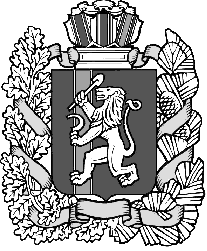 